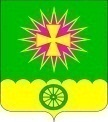 СОВЕТ Нововеличковского сельского поселения Динского районаРЕШЕНИЕот 19.10.2017 г.								          № 220-48/3станица НововеличковскаяОб утверждении схем водоснабжения и водоотведения Нововеличковского сельского поселения Динского района Краснодарского края на период 20 лет (до 2037 г.) с выделением первой очереди строительства – 10 лет с 2017 года по 2027 год и на перспективу до 2037 годаВ соответствии с Градостроительным кодексом Российской Федерации, Федеральным законом от 06.10.2003 №131-ФЗ «Об общих принципах организации местного самоуправления в Российской Федерации», Федеральным законом от 30.03.1999 № 52-ФЗ «О санитарно-эпидемиологическом благополучии населения», Законом Краснодарского края от 21.07.2008 № 1540-КЗ «Градостроительный кодекс Краснодарского края», Постановлением Правительства Российской Федерации от 05.09.2013 г. №782 «О схемах водоснабжения и водоотведения (вместе с «Правилами разработки и утверждения схем водоснабжения и водоотведения», «Требованиями к содержанию схем водоснабжения и водоотведения», Постановлением Правительства Российской Федерации от 17.01.2013 №6 «О стандартах раскрытия информации в сфере водоснабжения и водоотведения» и руководствуясь частями 4, 21 статьи 8 Устава Нововеличковского сельского поселения Динского района, Совет Нововеличковского сельского поселения Динского района р е ш и л:1. Утвердить «Схемы водоснабжения и водоотведения Нововеличковского сельского поселения Динского района Краснодарского края на период 20 лет (до 2037 г.) с выделением первой очереди строительства – 10 лет с 2017 года по 2027 год и на перспективу до 2037 года»2. Администрации Нововеличковского сельского поселения Динского района настоящее решение обнародовать в установленном порядке и разместить на официальном сайте администрации Нововеличковского сельского поселения Динского района в сети «Интернет».3. Контроль за выполнением настоящего решения возложить на комиссию по вопросам ЖКХ и благоустройства Совета Нововеличковского  сельского поселения Динского района и администрацию Нововеличковского сельского поселения Динского района.4. Решение вступает в силу со дня его официального обнародования.Председатель Совета Нововеличковского сельского поселения                                     	В.А. ГаблаяИсполняющий обязанности главыНововеличковского сельского поселения                                         Г.М. Кова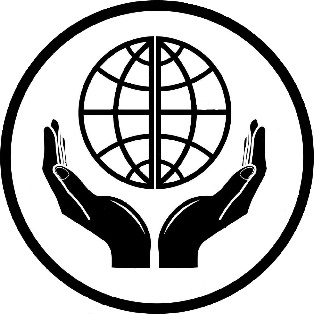 УТВЕРЖДЕНА: ПостановлениемНововеличковского сельского поселенияДинского районаКраснодарского краяот__________ №____________                                                                                            м.п.СХЕМА ВОДОСНАБЖЕНИЯ И ВОДООТВЕДЕНИЯНОВОВЕЛИЧКОВСКОГО СЕЛЬСКОГО ПОСЕЛЕНИЯДИНСКОГО РАЙОНА КРАСНОДАРСКОГО КРАЯНА ПЕРИОД 20 ЛЕТ (ДО 2037 Г.)С ВЫДЕЛЕНИЕМ ПЕРВОЙ ОЧЕРЕДИ СТРОИТЕЛЬСТВА - 10  ЛЕТС 2017 ГОДА ПО 2027 ГОДИ НА ПЕРСПЕКТИВУ ДО 2037 ГОДА                                                                                        РАЗРАБОТАНО:                                                                                               ИП МИЛЕНИНА В. А.                                                                                                     ______________         м.п.2017г.СОДЕРЖАНИЕВВЕДЕНИЕСхема водоснабжения и водоотведения на период с 2017 по 2037 гг. Нововеличковского сельского поселения Динского района Краснодарского края разработана на основании следующих документов: - техническое задание, утвержденное Главой Нововеличковского сельского поселения;- генеральный план Нововеличковского сельского поселения Динского района Краснодарского края;- Перечень поручений Президента Российской Федерации от 17 марта 2011 г. Пр-701.- Градостроительный кодекс Российской Федерации.- Федеральный закон от 30.12.2004г. № 210-ФЗ «Об основах регулирования тарифов организаций коммунального комплекса».- Федеральный закон от 23.11.2009г. № 261-ФЗ «Об энергоснабжении и о повышении энергетической эффективности и о внесении изменений в отдельные законодательные акты Российской Федерации».- Постановление Правительства Российской Федерации от 05.09.2013 г. № 782 «О схемах водоснабжения и водоотведения» (вместе с «Правилами разработки и утверждения схем водоснабжения и водоотведения», «Требованиями к содержанию схем водоснабжения и водоотведения»).- Постановление Правительства Российской Федерации от 29.07.2013 № 644 «Об утверждении Правил холодного водоснабжения и водоотведения и о внесении изменений в некоторые акты Правительства Российской Федерации».- Постановление Правительства Российской Федерации от 17.01.2013 № 6 «О стандартах раскрытия информации в сфере водоснабжения и водоотведения».- Градостроительный кодекс Краснодарского края.- Стратегия социально-экономического развития Краснодарского края до 2020 года, утвержденная законом Краснодарского края от 29 апреля 2008 года № 1465-КЗ.- Программа комплексного развития систем коммунальной инфраструктуры Нововеличковского сельского поселения Динского района.- Разработанная и утвержденная документация территориального планирования муниципального образования Динской район и Нововеличковского сельского поселения.- Федеральный закон от 30 декабря 2009 г. № 384-ФЗ «Технический регламент о безопасности зданий и сооружений», Федеральный закон от 23 ноября 2009г. № 261-ФЗ «Об энергосбережении и о повышении энергетической эффективности и о внесении изменений в отдельные законодательные акты Российской Федерации».- Закон РФ от 21.02.1992 № 2395-1 "О недрах".- "Водный кодекс Российской Федерации" от 03.06.2006 № 74-ФЗ.- Закон РФ от 10.01.2002 № 7-ФЗ «Об охране окружающей среды».- Закон РФ от 4.05.1999 № 96-ФЗ «Об охране атмосферного воздуха».- Закон РФ от 24.06.1998 № 89-ФЗ «Об отходах производства и потребления».- Закон РФ от 30.03.1999 г. № 52-ФЗ «О санитарно-эпидемиологическом благополучии населения».Схема включает первоочередные мероприятия по созданию и развитию централизованных систем водоснабжения и водоотведения, повышению надежности функционирования этих систем и обеспечивающие комфортные и безопасные условия для проживания людей в Нововеличковском сельском поселении.Мероприятия охватывают следующие объекты системы коммунальной инфраструктуры: – в системе водоснабжения – замена разводящих водопроводных сетей; – в системе водоотведения – отсутствуют.В условиях недостатка собственных средств на проведение работ по модернизации существующих сетей и сооружений, строительству новых объектов систем водоснабжения и водоотведения, затраты на реализацию мероприятий схемы планируется финансировать за счет средств федерального, краевого и местного бюджетов.Кроме этого, схема предусматривает повышение качества предоставления коммунальных услуг для населения и создания условий для привлечения средств из внебюджетных источников для модернизации объектов коммунальной инфраструктуры. ПАСПОРТ СХЕМЫНаименование Схема водоснабжения и водоотведения Нововеличковского сельского поселения на 2017 – 2037 годы. Инициатор проекта (муниципальный заказчик) Администрация Нововеличковского сельского поселения Динского района Краснодарского края.Местонахождение проекта: Россия, Краснодарский край, Динской район, ст. Нововеличковская, ул. Красная, 53.Нормативно-правовая база для разработки схемы:- СП 31.13333.2012 «Водоснабжение. Наружные сети и сооружения».- СП 32.13333.2012 «Канализация. Наружные сети».- СП 30.13333.2012 «Внутренний водопровод и канализация зданий».- СанПиН 2.1.4.1110-02. 2.1.4. «Питьевая вода и водоснабжение населенных мест. Зоны санитарной охраны источников водоснабжения и водопроводов питьевого назначения».- СанПиН 2.1.4.1074-01 «Питьевая вода. Гигиенические требования к качеству воды централизованных систем питьевого водоснабжения. Контроль качества».- МДС 81-35.2004 «Методика определения стоимости строительной продукции на территории Российской Федерации»;- МДС 81-33.2004 «Методические указания по определению величины накладных расходов в строительстве»;- СанПиН 2.1.4.1074-01 «Питьевая вода. Гигиенические требования к качеству воды. Контроль качества»;- СанПиН 2.1.4.1110-02. 2.1.4. Питьевая вода и водоснабжение населенных мест. Зоны санитарной охраны источников водоснабжения и водопроводов питьевого назначения. Санитарные правила и нормы", утв. Главным государственным санитарным врачом РФ 26.02.2002.- СНиП 2.04.02-84 «Водоснабжение. Наружные сети и сооружения», раздел «Границы зон санитарной охраны для подземных источников водоснабжения».Цели схемы: - обеспечение развития систем централизованного водоснабжения и водоотведения для существующего жилищного комплекса, а также объектов социально-культурного и рекреационного назначения в период с 2017 г. до 2037 г.; - увеличение объемов производства коммунальной продукции (оказание услуг) по водоснабжению и водоотведению при повышении качества и сохранении приемлемости действующей ценовой политики; - улучшение работы систем водоснабжения и водоотведения; - повышение качества питьевой воды, поступающей к потребителям; - обеспечение надежного централизованного и экологически безопасного отведения стоков и их очистку, соответствующую экологическим нормативам; - снижение вредного воздействия на окружающую среду. Способ достижения цели: - реконструкция существующих сетей водопровода; - установка приборов учета.Сроки и этапы реализации схемы Этап строительства –с 2017 по 2037 годы.Финансовые ресурсы, необходимые для реализации схемы Общий объем финансирования схемы составляет 339744,28 тыс. руб., в том числе: 172069, 28 тыс. руб. - финансирование мероприятий по водоснабжению; 167675, 0 тыс. руб. - финансирование мероприятий по водоотведению.Финансирование мероприятий планируется проводить за счет средств краевого и местного бюджетов и внебюджетных средств.Ожидаемые результаты от реализации мероприятий схемыВодоснабженияВ соответствии с положениями ФЗ РФ от 7 декабря 2011 г. N 416-ФЗ Резервирование источников водоснабжения для обеспечения перспективных потребностей в воде питьевого качества.Повышение качества услуг водоснабжения Прогноз и предупреждение загрязнения и истощения пресных подземных и поверхностных вод.  Установление оптимального значения нормативов потребления воды с учетом применения эффективных технологических решений, использования современных материалов и оборудования. Внедрение новых методик и современных технологий, в том числе энергосберегающих, в функционировании системы  водоснабжения. Определение затрат на реализацию мероприятий.Обеспечение надежности, качества и эффективности работы системы  водоснабжения в соответствии с планируемыми потребностями развития Нововеличковского сельского поселения на период до 2037 года с выделением первой очереди строительства 10 летКонтроль исполнения инвестиционной программыОперативный контроль осуществляет Глава администрации Нововеличковского сельского поселения Динского района, Краснодарского края.1.    ВОДОСНАБЖЕНИЕ1.1 ТЕХНИКО-ЭКОНОМИЧЕСКОЕ СОСТОЯНИЕ ЦЕНТРАЛИЗОВАННЫХ СИСТЕМ ВОДОСНАБЖЕНИЯСистема и структура водоснабжения поселения и деление территорий на эксплуатационные зоныВодоснабжение как отрасль играет огромную роль в обеспечении жизнедеятельности сельского поселения и требует целенаправленных мероприятий по развитию надежной системы хозяйственно-питьевого водоснабжения. Структура системы водоснабжения зависит от многих факторов, из которых главными являются следующие: расположение, мощность и качество воды источника водоснабжения и рельеф местности. Водоснабжение осуществляется из подземных артезианских источников в основном за счет единой централизованной поселковой системы водоснабжения, которая включает в себя сооружения забора и очистки воды, артезианские скважины, резервуары чистой воды, насосные станции, водопроводные сети. Добыча воды производится с помощью скважинных погружных насосов. В гидрогеологическом отношении участки недр, используемые для водоснабжения Динского района, расположены в пределах гидрогеологического района Азово-Кубанского артезианского бассейна (АКАБ). Эксплуатационные запасы подземных вод в пределах района апробированы по категории С1 в количестве 32,98 тыс. м3/сутки (Протокол ГКЗ №8780 от 19.06.81г.), освоение их составляет 65%.  Разведанность запасов питьевой воды - 17,6 млн. м3/год. Запас мощности по данным геологической разведки, наличие резерва мощности на сегодня существующего водопроводного хозяйства 11,2 млн. м3/год. 1.1.2 Территории, не охваченные централизованными системами водоснабженияНа территории   пос. Дальний централизованное водоснабжение отсутствует. В данном населенном пункте население пользуется индивидуальными колодцами.Технологическая зона водоснабжения, зона централизованного и нецентрализованного водоснабжения и перечень централизованных систем водоснабженияСогласно Постановления Правительства Российской Федерации №782 от 5 сентября 2013 года  применяется понятие «технологическая зона водоснабжения» - часть водопроводной сети, принадлежащей организации, осуществляющей горячее водоснабжение или холодное водоснабжение в пределах которой обеспечиваются нормативные значения напора (давления) воды при подаче ее потребителям в соответствии с расчётным расходом воды.  Нововеличковское   сельское поселение  входит в одну технологическую зону, водопроводные сети которого эксплуатирует организация МУП «ЖКХ Нововеличковское».Система централизованного водоснабжения включает в себя:- Водопровод, объединенный для хозяйственно-питьевых и противопожарных нужд, протяженностью 112265,0м. в Нововеличковском сельском поселении.- Насосноеоборудование от скважин10 ед.;- Насосная станция II подъема;- Водонапорная башняV=25 м3;- Водонапорная башняV = 30 м2.1.1.4 Результаты технического обследования централизованныхсистем водоснабженияА) Состояние существующих источников водоснабжения и водозаборных сооружений.Источником хозяйственно-питьевого водоснабжения являются артезианские скважины, расположенные на территории Нововеличковского сельского поселения (10ед). Скважины оборудованы кранами для отбора проб воды, отверстием для замера уровня воды и устройствами для учета поднимаемой воды. Скважины оборудованы оголовками и герметично закрыты. На артезианских скважинах установлены погружные насосы марки  ЭЦВ. Для водозаборного узла и водопроводов питьевого назначения установлены зоны санитарной охраны в соответствии со СанПиН 2.1.4.1110-02 «Зоны санитарной охраны источников водоснабжения и водопроводов питьевого назначения». Таблица 1 –  Техническая характеристика источников водоснабженияБ) Существующие сооружения очистки и подготовки воды, включая оценку соответствия применяемой технологической схемы водоподготовки требованиям обеспечения нормативов качества воды.На территории Нововеличковского сельского поселения сооружения очистки и подготовки воды отсутствуют.Согласно результатам лабораторных исследований, образцов питьевой воды, вода соответствует СанПиН 2.1.4.1074-01 «Вода питьевая. Гигиенические требования к качеству воды централизованной системы питьевого водоснабжения. Контроль качества».Таблица 2 – Основные показатели качества холодной питьевой водыВ) Состояние и функционирование существующих насосных централизованных станций, в том числе оценку энергоэффективности подачи воды, которая оценивается как соотношение удельного расхода электрической энергии, необходимой для подачи установленного объема воды, и установленного уровня напора (давления).Насосное оборудование в системах водоснабжения Нововеличковского сельского поселения выполняют следующие задачи:- забор воды из источника и поднятие ее до уровня водонапорной башни или прямой подачи в водопроводную сеть.Насосные станции находятся в удовлетворительном состоянии.На территории Нововеличковского сельского поселения водоснабжение осуществляется подземной водой из артезианских скважин. В составе водозаборных узлов используются насосы марки ЭЦВ. Характеристика насосного оборудования представления в таблице 3. Для создания запаса воды в сельском поселении установлены две водонапорные башни. В 2016 году суммарный объем поднятой воды составил 701500,0 м 3, суммарное электропотребление насосной станции составило 133484,0 кВтч/год. Удельное энергопотребление на подъем и подачу 1 м 3 питьевой воды составил – 0,19 кВтч/м3.Таблица 3 – Характеристика насосного оборудованияГ) Состояние и функционирование водопроводных сетей и систем водоснабжения, включая оценку величины износа сетей и определение возможности обеспечения качества воды в процессе транспортировки по этим сетям.Существующие водопроводные сети в Нововеличковском сельском поселении кольцевые и тупиковые, выполнены из разных материалов: чугун, асбестоцемент, ПВХ, сталь, диаметр труб от 50 до 150 мм. Таблица 4 – Характеристика водопроводной сетиД) Существующие технические и технологические проблемы, возникающих при водоснабжении, анализ исполнения предписаний органов, осуществляющих государственный надзор, муниципальный контроль, об устранении нарушений, влияющих на качество и безопасность воды. Одной из главных проблем качественной поставки воды населению Нововеличковского   сельского поселения является изношенность водопроводных сетей. На качество обеспечения населения водой также влияет, что большая часть сетей в поселении тупиковые, следствием чего является недостаточная циркуляция воды в трубопроводах. Увеличивается действие гидравлических ударов при прекращение подачи воды при отключении поврежденного участка потребителям последующих участков. Основная доля неучтенных расходов приходится на скрытые утечки, в состав которых может входить скрытая реализация. Необходимость масштабных промывок сетей для обеспечения качества воды обусловлена плохим состоянием изношенных трубопроводов и высокой продолжительностью транспортировки воды потребителям.Указанные выше причины не могут быть устранены полностью, и даже частичное их устранение связано с необходимостью осуществления ряда программ, содержанием которых  является:- замена изношенных сетей;- оптимизация гидравлического режима.К нерациональному   и неэкономному использованию подземных вод можно отнести использование воды питьевого качества на производственные и другие, не связанные с питьевым и бытовым водоснабжением цели. Значительно возрастает потребление  воды в летний период, что в первую очередь связано с поливом приусадебных участков, а также поселковых зеленых насаждений.В Нововеличковском сельском поселении не выдавались предписания об устранении нарушений, влияющих на качество и безопасность воды.Е) Централизованная система горячего водоснабжения с использованием закрытых систем горячего водоснабжения, отражающее технологические особенности указанной системы.Централизованная система горячего водоснабжения в Нововеличковском сельском поселении отсутствует.1.1.5 Существующие технические и технологические решения по предотвращению замерзания воды применительно к территории распространения вечномерзлых грунтовТерритория муниципального образования Нововеличковского   сельского поселения не относится к территориям вечномерзлых грунтов, в связи с чем в муниципальном образовании отсутствуют технические и технологические решения по предотвращению замерзания воды.1.1.6 Перечень лиц, владеющих на праве собственности или другом законном основании объектами централизованной системы водоснабжения, с указанием принадлежащих этим лицам таких объектовВсе объекты водоснабжения находятся в собственности Нововеличковского сельского поселения. МУП «ЖКХ Нововеличковское» владеет объектами централизованной системы водоснабжения на праве аренды.1.2 НАПРАВЛЕНИЯ РАЗВИТИЯ ЦЕНТРАЛИЗОВАННЫХ СИСТЕМ ВОДОСНАБЖЕНИЯ1.2.1 Основные направления, принципы, задачи и целевые показатели развития централизованных систем водоснабженияОсновными задачами развития централизованной системы водоснабжения являются:1) Обеспечение надежного, бесперебойного водоснабжения абонентов.    2) Обеспечение централизованным водоснабжением населения, которые не имеют его в настоящее время.    Для выполнения этих задач в рамках развития системы водоснабжения запланированы следующие целевые показатели:     1) Снижение потерь питьевой воды до 26,2 %;     2) Снижение аварийности на водопроводных сетях до 1,5 повреждений на 1 км сети;3) Снижение износа водопроводных сетей до уровня 20 %.1.2.2 Различные сценарии развития централизованных систем водоснабжения в зависимости от различных сценариев развития поселения  В зависимости от темпов застройки и сноса жилья, объемов финансирования можно определить два сценария развития схемы водоснабжения Нововеличковского   сельского поселения.   I. Сохранение существующей схемы без изменения количества и мощности объектов централизованного водоснабжения.При этом сценарии к 2037г.:
          1) Износ сетей  достигнет 100 %;2) Не будет обеспечено подключение новых объектов строительства.     II. Изменение схемы водоснабжения в связи с реконструкцией и строительством  водопроводной сети. Данный сценарий предусматривает:    Реконструкция водопроводной сети с большим % износа;Строительство новой водопроводной сети и подключение новых абонентов; 	При рассмотрении двух сценариев развития централизованных систем водоснабжения Нововеличковского   сельского поселения, наиболее приоритетным является второй. Это объясняется тем, что при первом сценарии развития централизованных систем водоснабжения при реализации Генерального плана Нововеличковского   сельского поселения, остаются нерешенными вопросы по обеспечению водой нового жилищного фонда.     Поэтому в дальнейшем, как приоритетный, будет рассматриваться второй сценарий развития централизованной системы питьевого водоснабжения.     При этом сценарии необходимо переложить водопроводную сеть, имеющие износ от 70% до 100% и аварийности выше 10 повреждений на 1 км. Это необходимо для возможности обеспечения устойчивым водоснабжением вновь вводимых объектов строительства и для снижения потерь при транспортировке воды.1.3 БАЛАНС ВОДОСНАБЖЕНИЯ И ПОТРЕБЛЕНИЯ ГОРЯЧЕЙ, ПИТЬЕВОЙ, ТЕХНИЧЕСКОЙ ВОДЫ1.3.1 Общий баланс подачи и реализации воды, включая анализ и оценку структурных составляющих потерь горячей, питьевой, технической воды при её производстве и транспортировкеНа территории Нововеличковского сельского поселения горячее и техническое водоснабжение отсутствует. Общий водный баланс подачи и реализации питьевой воды Нововеличковского сельского поселения представлен в таблице 5.Таблица 5 – Баланс водопотребления холодной питьевой воды за 2016  годДля сокращения и устранения непроизводительных затрат и потерь воды ежемесячно производится анализ структуры, определяется величина потерь воды в системах водоснабжения, оцениваются объемы полезного водопотребления, и устанавливается плановая величина объективно неустранимых потерь воды. Важно отметить, что наибольшую сложность при выявлении аварийности представляет определение размера скрытых утечек воды из водопроводной сети. Их объемы зависят от состояния водопроводной сети, возраста, материала труб, грунтовых и климатических условий и ряда других местных условий. Кроме того, на потери и утечки оказывает значительное влияние стабильное давление, не превышающее нормативных величин, необходимых для обеспечения абонентов услугой в полном объеме. Режимы работы оборудования водозаборных узлов, зависит от суточной, недельной и сезонной неравномерности потребления, государственных праздников, школьных каникул, а также с сезонным отключением регламентных ремонтных работ.1.3.2 Территориальный баланс подачи горячей, питьевой, технической воды по технологическим зонам водоснабженияТерриториальный баланс подачи холодной питьевой воды по технологическим зонам водоснабжения представлен в таблице 6.Таблица 61.3.3 Структурный баланс реализации горячей, питьевой, технической  воды, по группам абонентов  с разбивкой на хозяйственно-питьевые нужды населения, производственные нужды  юридических лиц и другие нужды Нововеличковского сельского поселения.Таблица 7 – Структура водопотребления по группам потребителей 1.3.4 Сведения о фактическом потреблении населением горячей, питьевой, технической воды исходя из статистических и расчетных данных и сведений о действующих нормативах потребления коммунальных услугФактическое потребление холодной питьевой воды населением за 2016 год составило 363063,27 м3/год. 	Согласно приказа РЭК– Департамента цен и тарифов Краснодарского края от 19 декабря 2014 года № 3/2014-нп «О внесении изменений в приказ региональной энергетической комиссии – департамента цен и тарифов Краснодарского края от 31 августа 2012 года № 2/2012-нп «Об утверждении нормативов потребления коммунальных услуг в Краснодарском крае (при отсутствии приборов учета) установлены нормативы потребления коммунальных услуг по холодному водоснабжению – 8,01 м3 за человека в месяц.1.3.5 Существующие системы коммерческого учета горячей, питьевой, технической воды и плановпо установке приборов учетаПриоритетными группами потребителей, для которых требуется, решение задачи по обеспечению коммерческого учета являются жилищный фонд. В настоящее время приборы учета установлены: - население –94,8%;- бюджетные организации – 92,4%;- прочие организации – 99%.Для обеспечения 100% оснащенности приборами учета, администрация Нововеличковского сельского поселенияи  МУП «ЖКХ Нововеличковское» должны выполнить мероприятия в соответствии с 261-ФЗ «Об энергосбережении и о повышении энергетической эффективности и о внесении изменений в отдельные законодательные акты Российской Федерации».1.3.6 Анализ резервов и дефицитов производственных мощностей системы водоснабжения Нововеличковского сельского поселенияДля определения перспективного спроса на водоснабжение сформирован прогноз застройки Нововеличковского сельского поселения и изменения численности населения на период до 2037 года. Прогноз основан на данных Генерального плана Нововеличковского   сельского поселения. Предполагается, что в течение всего указанного периода численность населения, подключенного к централизованному водоснабжению, будет на уровне 12218 человек.Перспективные расходы воды для обеспечения вводимых объектов приняты в соответствии со Сводом правил СП 30.13330.2012 СНиП 2.04.01-85. Внутренний водопровод и канализация зданий" и составляют для жилых зданий 150,0 л/сутки на 1 человека.На расчетный срок общее потребление воды составит 1772,8 м3/сутки.  Проектная производительность водозаборов 5040,0 м3/сутки.    В связи с этим к 2037 году будет наблюдаться резерв мощности.1.3.7 Прогнозные балансы потребления воды на 10 лет с учетом различных сценариев развития поселенияИсточником хозяйственно-питьевого и противопожарного водоснабжения принимаются артезианские воды. При проектировании системы водоснабжения определяются требуемые расходы воды для различных потребителей. Расходование воды на хозяйственно-питьевые нужды населения является основной категорией водопотребления в станице. Количество расходуемой воды зависит от степени санитарно-технического благоустройства районов жилой застройки. Благоустройство жилой застройки для сельского поселения принято следующим:  планируемая жилая застройка на конец расчетного срока (2037 год) оборудуется внутренними системами водоснабжения;  существующий сохраняемый мало- и среднеэтажный жилой фонд оборудуется ванными и местными водонагревателями; Суточный коэффициент неравномерности принят 1,3 в соответствии с СП 31.13330.2012 СНиП 2.04.02-84* «Водоснабжение. Наружные сети и сооружения». Расчет расходов воды на хозяйственно-питьевые нужды населения по этапам строительства представлен в таблице 9.Таблица 9–Прогнозируемый баланс потребления питьевой, горячей, технической воды с 2017 по 2037 гг.1.3.8  Описание централизованной системы горячего водоснабжения с использованием закрытых систем горячего водоснабжения, отражающее технологические особенности указанной системыЦентрализованная система горячего водоснабжения в Нововеличковском сельском поселении отсутствует. Население обеспечивается горячей водой посредством установки индивидуальных нагревательных элементов: колонок, бойлеров и т.д.1.3.9. Сведения о фактическом и ожидаемом потреблении горячей, питьевой, технической воды (годовое, среднесуточное, максимальное суточное).Таблица 10 – Фактическое и ожидаемое потребление водыВ связи с улучшением уровня жизни населения, реализация воды увеличится в 1,6  раза.  При этом фактическое потребление в ожидаемый период может быть значительно меньше в связи с тем, что жители при наличии приборов учёта стремятся сократить потребление воды в целях экономии.  1.3.10 Описание территориальной структуры потребления горячей, питьевой, технической воды, которую следует определять по отчетам организаций, осуществляющих водоснабжение, с разбивкой по технологическим зонамНа территории Нововеличковского сельского поселения находится одна технологическая зона с централизованным водоснабжением. Все водопроводные сети эксплуатирует МУП «ЖКХ Нововеличковское».1.3.11 Прогноз распределения расходов воды  на водоснабжение по типам абонентов, в том числе на водоснабжение жилых зданий, объектов общественно-делового назначения, промышленных объектов, исходя из фактических расходов горячей, питьевой, технической воды с учетом данных о перспективном потреблении горячей, питьевой, технической воды абонентамиТаблица 11 – Оценка расходов холодной питьевой воды Нововеличковского сельского поселения1.3.12 Сведения о фактических и планируемых потерях горячей, питьевой, технической воды при её транспортировкеЗа 2016 год потери воды составили 44,88 % - 314810,43 м3/год (862,49 м3/сут).  При выполнении всех мероприятий по замене водопровода, на расчетный срок потери будут равны 26,2 % от общей реализации воды и будут составлять 229200,0м3/год (627,9 м3/сут).Внедрение мероприятий на расчетный срок по энергосбережению и водосбережению позволят снизить потери воды, сократить объемы водопотребления, снизить нагрузку на водозаборные узлы, повысив качество их работы, и расширить зону обслуживания.1.3.13  Перспективные балансы водоснабжения, территориальный баланс, баланс по группам абонентовВ Нововеличковском сельском поселении прогнозируется устойчивый прирост общего водопотребления.Прирост общего водопотребления обусловлен:Приростом численности населения;Подключением новых потребителей к централизованному водоснабжению.Перспективный баланс потребления воды рассчитан на максимальное суточное водопотребление. Корректировка баланса рассчитывается на среднесуточное водопотребление и далее, как и предусмотрено нормативами, пересчитывается в максимальное суточное потребление.Основным потребителем воды является население. При разработке схемы водоснабжения Нововеличковского сельского поселения базовым показателем для определения удельного суточного расхода воды принят норматив потребления холодной и горячей воды на одного жителя, принятый в соответствии с рекомендациями СП 31.13330.2012 «Водоснабжение. Наружные сети и сооружения», равный 150 л/сутки на человека.Таблица 12 – Перспективный баланс водопотребления холодной питьевой воды Нововеличковского сельского поселения1.3.14 Расчет  требуемой мощности водозаборных и очистных сооружений исходя из данных о перспективном потреблении горячей питьевой, технической воды и величины потерь горячей, питьевой, технической воды при ее транспортировке с указанием требуемых объемов подачи и потребления горячей, питьевой, технической воды, дефицита (резерва) мощностей по технологическим зонам с разбивкой по годам.Требуемая мощность водозаборных и очистных сооружений определена на основании расчетного перспективного территориального водного баланса. На территории Нововеличковского сельского поселения горячая и техническая вода отсутствуют.Таблица 13Из таблицы следует, что при прогнозируемой тенденции к увеличению водопотребления абонентами, а также потерь и неучтенных расходов при транспортировке воды, существующих мощностей водоисточников достаточно.1.3.15  Наименование организации, которая наделена статусом гарантирующей организацииВ соответствии со статьей 8 Федерального закона от 07.12.2011 № 416-Ф3 «О водоснабжении и водоотведении» Правительство Российской Федерации сформировало новые Правила организации водоснабжения, предписывающие организацию единых гарантирующих организаций (ЕГО). Организация, осуществляющая холодное водоснабжение и (или) водоотведение и эксплуатирующая водопроводные и (или) канализационные сети, наделяется статусом гарантирующей организации, если к водопроводным и (или) канализационным сетям этой организации присоединено наибольшее количество абонентов из всех организаций, осуществляющих холодное водоснабжение и (или) водоотведение. Органы местного самоуправления поселений, городских округов для каждой централизованной системы холодного водоснабжения и (или) водоотведения определяют гарантирующую организацию и устанавливают зоны ее деятельности. В настоящее время объекты водоснабжения в Нововеличковском сельском поселении находятся в хозяйственном ведении МУП «ЖКХ Нововеличковское».1.4. ПРЕДЛОЖЕНИЯ ПО СТРОИТЕЛЬСТВУ, РЕКОНСТРУКЦИИ И МОДЕРНИЗАЦИИ ОБЪЕКТОВ СИСТЕМ ВОДОСНАБЖЕНИЯ1.4.1 Перечень основных мероприятий по реализации схем водоснабжения с разбивкой по годамТаблица 14  – Перечень основных мероприятий  по реализации схемы водоснабжения1.4.2 Технические обоснования основных мероприятий по реализации схем водоснабжения, в том числе гидрогеологические характеристики потенциальных источников водоснабжения, санитарные характеристики источников водоснабжения, а также возможное изменение указанных характеристик в результате реализации мероприятий, предусмотренных схемой водоснабженияОсновными техническими и технологическими проблемами, возникающими при водоснабжении Нововеличковского сельского поселения, являются - высокий износ водопроводной сети.С целью поддержания водопроводной сети в надлежащем состоянии и обеспечения населения питьевой водой необходимого качества и в необходимом объеме в рассматриваемом периоде до 2037 года в Нововеличковском сельском поселении запланирован замена водопроводной сети, протяженностью 39385,0м.1.4.3 Сведения о вновь строящихся, реконструируемых и предлагаемых к выводу из эксплуатации объектах водоснабженияЦелью всех мероприятий по новому строительству, реконструкции и модернизации объектов систем водоснабжения является бесперебойное снабжение сельского поселения питьевой водой, отвечающей требованиям новых нормативов качества, повышение энергетической эффективности оборудования. 
     В данном разделе отражены основные объекты, предусмотренные во втором сценарии развития централизованной системы питьевого водоснабжения.
1) Сведения об объектах, предлагаемых к новому строительству:Строительство водозабора:  	Строительство водозабора необходимо для покрытия перспективного увеличения водопотребления с учетом необходимого стратегического запаса. Это позволит обеспечить население необходимым объемом воды.2) Сведения о действующих объектах, предлагаемых к реконструкции (техническому перевооружению).Замена разводящей водопроводной сети протяженностью 39385,0 м.При замене водопроводной сети необходимо ссылаться на  гидравлический расчет, для определения диаметра трубопровода по пропускной способности.3) Сведения об объектах водоснабжения, предлагаемых к выводу из эксплуатации.Объекты, предлагаемые к выводу из эксплуатации, отсутствуют.1.4.4 Сведения о развитии систем диспетчеризации, телемеханизации и систем управления режимами водоснабжения  на объектах организации, осуществляющих водоснабжениеВ настоящее время аварийная и диспетчерская службы организованы и функционируют силами МУП «ЖКХ Нововеличковское».Системы управления режимами водоснабжения на территории Нововеличковского   сельского поселения отсутствует. При внедрении системы автоматизации решаются следующие задачи: - повышение оперативности и качества управления технологическими процессами;- повышение безопасности производственных процессов;- повышение уровня контроля технических систем и объектов, обеспечение их функционирования без постоянного присутствия дежурного персонала; - сокращение затрат времени персонала на обнаружение и локализацию неисправностей и аварий в системе;- экономия трудовых ресурсов, облегчение условий труда обслуживающего персонала;- сбор (с привязкой к реальному времени), обработка и хранение информации о техническом состоянии и технологических параметрах системы объектов;- ведение баз данных, обеспечивающих информационную поддержку оперативного диспетчерского персонала. Достаточно большой удельный вес расходов приходится на оплату электроэнергии, что актуализирует задачу по реализации мероприятий по энергосбережению и повышению энергетической эффективности. С этой целью необходимо заменить оборудование с высоким энергопотреблением на энергоэффективное. 1.4.5 Сведения об оснащенности зданий, строений, сооружений приборами учета и их применении при осуществлении расчетов за потребленную водуФедеральным законом от 23.11.2009 №261-ФЗ «Об энергосбережении и о повышении энергетической эффективности и о внесении изменений в отдельные законодательные акты Российской Федерации» (Федеральный закон №261-ФЗ) для ресурсоснабжающих организаций установлена обязанность выполнения работ по установке приборов учета в случае обращения к ним лиц, которые согласно закону могут выступать заказчиками по договору. Порядок заключения и существенные условия договора, регулирующего условия установки, замены и (или) эксплуатации приборов учета используемых энергетических ресурсов (Порядок заключения договора установки ПУ), утвержден приказом Минэнерго России от 07.04.2010 №149 и вступил в силу с 18 июля 2010 г. На данный момент в Нововеличковском сельском поселении приборы учета установлены у 94,8% населения. На конец расчетного периода планируется 100% обеспечение населения коммерческими приборами учета воды,  при обеспечении установки приборов учёта на водозаборах, прочих сооружениях, для контроля расходов (потерь) по отдельным участкам.Опираясь на показания счетчиков, планируется осуществлять учет воды, отпускаемой населению, и соответственно производить расчет с потребителями на основании утвержденных тарифов. Описание вариантов маршрутов прохождения трубопроводов по территории поселенияВодопроводные разводящие сети планируются кольцевыми из труб диаметром 57-200 мм с колодцами с запорной арматурой. Глубина заложения сетей – 1,8 до верха трубы.Схема водоснабжения Нововеличковского сельского поселения   представлена в приложении №1.1.4.7 Рекомендации о месте размещения насосных станций и водонапорных башенМощности существующих артезианских скважин достаточны для обеспечения потребителей нужным объемом хозяйственно-питьевой воды. 1.4.8 Границы планируемых зон размещения объектов централизованных систем холодного водоснабженияВ соответствии, с Генеральным планом Нововеличковского сельского поселения все проектируемые объекты водоснабжения планируются в границах сельского поселения.1.4.9 Карты существующего и планируемого размещения объектов централизованных систем водоснабженияСхема размещения объектов централизованной системы водоснабжения Нововеличковского сельского поселения прилагается.1.5 ЭКОЛОГИЧЕСКИЕ АСПЕКТЫ МЕРОПРИЯТИЙ ПО СТРОИТЕЛЬСТВУ, РЕКОНСТРУКЦИИ И МОДЕРНИЗАЦИИ ОБЪЕКТОВ ЦЕНТРАЛИЗОВАННЫХ СИСТЕМ ВОДОСНАБЖЕНИЯ1.5.1  Меры по предотвращению  вредного воздействия на водный бассейн предлагаемых к строительству и реконструкции объектов централизованных систем водоснабжения при сбросе промывных водВсе мероприятия, направленные на улучшение качества питьевой воды, могут быть отнесены к мероприятиям по охране окружающей среды и здоровья населения Нововеличковского   сельского поселения. Эффект от внедрения данных мероприятий - улучшение здоровья и качества жизни граждан.     С развитием технического процесса ужесточились требования к нормативам воздействия на окружающую среду.     В соответствии с требованиями экологического законодательства предприятие при эксплуатации систем водоснабжения должно переходить на более современные технологические процессы очистки воды, основанные на последних достижениях науки и техники, направленные на снижение негативного воздействия на окружающую среду.     С целью предотвращения неблагоприятного воздействия на водный объект необходимо предусмотреть использование ресурсосберегающей, природоохранной технологии повторного использования промывных вод.     Сооружения повторного использования промывных вод позволят повторно использовать все промывные воды в технологическом процессе. Такая технология позволит повысить экологическую безопасность водного объекта, исключив сброс промывных вод в водный объект, что соответствует требованиям Водного кодекса Российской Федерации.     Кроме того, очистка промывных вод после промывки фильтров позволит предприятию снизить нагрузки на сооружения, затраты на собственные нужды и, тем самым, снизить объем забора воды из поверхностного водоисточника. Соответственно, произойдет уменьшение платы предприятия за водопользование в соответствии с заключенными договорами водопользования.Реализация мероприятий по реконструкции системы повторного водоснабжения позволит также исключить сброс водопроводного осадка в водный объект, что также благоприятно скажется на состоянии водного объекта.1.5.2  Меры по предотвращению вредного воздействия на окружающую среду при реализации  мероприятий по снабжению и хранению химических реагентов, используемых в водоподготовкеХранение химических реагентов необходимо выполнять в соответствии с  нормами и правилами, а так же рекомендациями производителя.До недавнего времени хлор являлся основным обеззараживающим агентом, применяемым на станциях водоподготовки. Серьезным недостатком метода обеззараживания воды хлорсодержащими агентами является образование в процессе водоподготовки высокотоксичных хлорорганических соединений. Галогеносодержащие соединения отличаются не только токсичными свойствами, но и способностью накапливаться в тканях организма. Поэтому даже малые концентрации хлорсодержащих веществ будут оказывать негативное воздействие на организм человека, потому что они будут концентрироваться в различных тканях. Изучив научные исследования в области новейших эффективных и безопасных технологий обеззараживания питьевой воды, а также опыт работы других родственных предприятий рекомендуется в дальнейшем прекращение использования жидкого хлора на комплексе водоочистных сооружений. Вместо жидкого хлора предлагается использовать новые эффективные обеззараживающие агенты (гипохлорит натрия). Это позволит не только улучшить качество питьевой воды, практически исключив содержание высокотоксичных хлорорганических соединений в питьевой воде, но и повысить безопасность производства до уровня, отвечающего современным требованиям, за счет исключения из обращения опасного вещества– жидкого хлора.Дезинфицирующие свойства растворов гипохлорита натрия (ГПХН) объясняется наличием в них активного хлора и кислорода.  В водных растворах ГПХН сначала диссоциирует на ионы Nа+ и СlО- , последний из которых может разлагаться с выделением активного кислорода или  хлора. Следовательно, разложение гипохлорита натрия в процессе его хранения является  закономерным процессом. Хранение растворов ГПХН всегда сопровождается выпадением осадка в виде мелких хлопьев.При использовании ГПХН и его хранении необходимо определить его основные характеристики, в частности, содержание активного хлора, а также знать скорость разложения ГПХН.Согласно ГОСТу допускается потеря активного хлора по истечении 10 суток со дня отгрузки не более 30%. первоначального содержания. В то же время при правильной доставке и хранении, падение активного хлора в растворе ГПХН может не превышать  15% в течение месяца.Потребители обязаны знать основные правила транспортирования и хранения гипохлорита натрия.	1. Гипохлорит натрия транспортируется  железнодорожным и автомобильным транспортом в соответствии с правилами перевозок опасных грузов.	2. ГПХН  перевозится в гуммированных железнодорожных цистернах, в контейнерах из стеклопластика или полиэтилена.	3. Крышки люков контейнеров должны быть оборудованы воздушником для сброса выделяющегося в процессе распада кислорода.	4. Цистерны,  контейнера, бочки должны быть заполнены на 90% объема.	5. Наливные люки должны быть уплотнены резиновыми прокладками.	6. Контейнеры и бочки перед заполнением должны быть обязательно промыты, т.к. оставшийся осадок резко снижает концентрацию  активного хлора в растворе, часть из которого расходуется на окисление вещества осадка.	7. Хранить растворы гипохлорита натрия можно только в затемненных или окрашенной темной краской стеклянных бутылях или полиэтиленовых канистрах, бочках.Известно, что ионы металлов являются катализатором процесса разложения ГПХН. Поэтому стальная тара для перевозки и хранения должна быть обязательно гуммирована. Замечено существенное влияние температуры на скорость разложения. При повышении температуры скорость разложения гипохлорита натрия резко увеличивается. Поэтому продукт хранят в закрытых  складских неотапливаемых помещениях.1.6 ОЦЕНКА ОБЪЕМОВ КАПИТАЛЬНЫХ ВЛОЖЕНИЙ В СТРОИТЕЛЬСТВО, РЕКОНСТРУКЦИЮ И МОДЕРНИЗАЦИЮ ОБЪЕКТОВ ЦЕНТРАЛИЗОВАННЫХ СИСТЕМ ВОДОСНАБЖЕНИЯ172069,28 тыс. руб. - финансирование мероприятий по реализации схем водоснабжения (стоимость посчитана на основании укрупненных нормативов цен строительства различных объектов капитального строительства непроизводственного назначения и инженерной инфраструктуры», утвержденные Приказом Министерства регионального развития Российской Федерации  от 30 декабря 2011 г. № 643.	Таблица 151.7 ПЛАНОВЫЕ ПОКАЗАТЕЛИ РАЗВИТИЯ ЦЕНТРАЛИЗОВАННЫХ СИСТЕМ ВОДОСНАБЖЕНИЯРеализация описанных выше мероприятий положительно скажется на эксплуатационных показателях системы водоснабжения, в результате чего ожидается улучшение целевых показателей. Плановые показатели развития системы централизованного водоснабжения представлены ниже (Таблица 16):Таблица 161.7.1 Соотношение цены реализации мероприятий инвестиционной программы и их эффективности – улучшение качества воды169069,28тыс. руб. – замена существующих водопроводных сетей, необходимо: - для исключения повторного загрязнения воды;- для повышения качества предоставляемых коммунальных услуг потребителям.- для снижения потерь в водопроводных сетях.3000,0 тыс. руб. – строительство водозабора:- для обеспечения водой населения необходимым объемом;- для создания запаса воды.1.7.2 Иные показатели, установленные федеральным органом исполнительной власти, осуществляющим функции по выработке государственной политики и нормативно-правовому регулированию в сфере жилищно-коммунального хозяйстваИные показатели отсутствуют.1.8 ПЕРЕЧЕНЬ ВЫЯВЛЕННЫХ БЕСХОЗЯЙНЫХ ОБЪЕКТОВ ЦЕНТРАЛИЗОВАННЫХ СИСТЕМ ВОДОСНАБЖЕНИЯВ соответствии с пунктами 5, 6 статьи 7 Федерального закона от 07.12.2011 №416-ФЗ "О водоснабжении и водоотведении", в случае выявления бесхозяйных объектов централизованных систем горячего водоснабжения, холодного водоснабжения и (или) водоотведения, в том числе водопроводных и канализационных сетей, путем эксплуатации которых обеспечиваются водоснабжение и (или) водоотведение, эксплуатация таких объектов осуществляется гарантирующей организацией либо организацией, которая осуществляет горячее водоснабжение, холодное водоснабжение и (или) водоотведение и водопроводные и (или) канализационные сети которой непосредственно присоединены к указанным бесхозяйным объектам (в случае выявления бесхозяйных объектов централизованных систем горячего водоснабжения или в случае, если гарантирующая организация не определена в соответствии со статьей 12 настоящего Федерального закона), содня подписания с органом местного самоуправления поселения, городского округа передаточного акта указанных объектов до признания на такие объекты права собственности или до принятия их во владение, пользование и распоряжение оставившим такие объекты собственником в соответствии с гражданским законодательством. Расходы организации, осуществляющей горячее водоснабжение, холодное водоснабжение и (или) водоотведение, на эксплуатацию бесхозяйных объектов централизованных систем горячего водоснабжения, холодного водоснабжения и (или) водоотведения, учитываются органами регулирования тарифов при установлении тарифов в порядке, установленном основами ценообразования в сфере водоснабжения и водоотведения, утвержденными Правительством Российской Федерации.В Нововеличковском сельском поселении бесхозяйные объекты централизованного водоснабжения отсутствуют.2. СХЕМА ВОДООТВЕДЕНИЯ2.1 СУЩЕСТВУЮЩЕЕ ПОЛОЖЕНИЕ В СФЕРЕ ВОДООТВЕДЕНИЯ СЕЛЬСКОГО ПОСЕЛЕНИЯ2.1.1 Описание структуры системы сбора, очистки и отведения сточных вод на территории  Нововеличковского сельского поселения и деление территории поселения на эксплуатационные зоныЦентрализованное водоотведение в Нововеличковском сельском поселении есть только у 5% населения.Сточные воды ст. Нововеличковская проходят очистку на очистных сооружениях. В сутки на очистных сооружениях очищается 52,3 м3 сточных вод.Протяженность канализационных сетей в станице − 6,8 км. Существующие сети станицы Ø200 мм из керамики и асбестоцемента имеют физический износ более 36%. На сети для наименьшего заглубления трубопроводов предусмотрена одна насосная станция мощностью 5,5кВт.Сточные воды от населения и предприятий попадают в канализационные сети и самотеком поступают на канализационную насосную станцию, расположенную в пониженном месте рельефа. Далее стоки перекачиваются в коллекторы, по которым поступают на очистные сооружения для дальнейшей очистки. После обработки сточных вод сброс очищенной воды производится в реку Понура. Эксплуатирует канализационные сети - ООО ПКФ «Оптимус».2.1.2 Описание результатов технического обследования централизованной системы водоотведения, включая описание существующих канализационных очистных сооружений, в том числе оценку соответствия применяемой технологической схемы очистки сточных вод требованиям обеспечения нормативов качества очистки сточных вод, определение существующего дефицита (резерва) мощностей сооружений и описание локальных очистных сооружений, создаваемых абонентамиОчистные сооружения биологической очистки были построены в 1990 году. Степень износа очистного сооружения составляет 36%. Проектная производительность очистного сооружения 200,0 м3/сутки.     При обеспечении 100% населения Нововеличковского сельского поселения, мощность очистного сооружения будет не достаточна.На первой ступени очистки стоки проходят механическую очистку от крупных примесей. Отходы, задержанные на решетках, обезвоживаются на гидропрессе и вывозятся автотранспортом на полигон ТБО. Далее сточные воды поступают в горизонтальные песколовки, где из них удаляется песок. Заключительным этапом механической очистки стоков является удаление взвешенных и плавающих веществ в первичных радиальных отстойниках. Из первичных отстойников осветленная вода самотеком поступает на сооружения биологической очистки. На второй ступени очистки производится биологическая очистка осветленных сточных вод с помощью активного ила.  Сброс очищенных сточных вод осуществляется на р. Понура.2.1.3 Описание технологических зон водоотведения, зон централизованного и нецентрализованного водоотведения (территорий, на которых водоотведение осуществляется с использованием централизованных и нецентрализованных систем водоотведения) и перечень централизованных систем водоотведенияВ Нововеличковском сельском   поселении имеется одна технологическая зона с централизованным водоотведением в ст. Нововеличковская, сети водоотведения которого эксплуатирует ООО ПКФ «Оптимус».В  ст. Воронцовская,  пос. Найдорф  и пос. Дальний, централизованная канализация отсутствует. Население данных населенных пунктов пользуются выгребными ямами. 2.1.4 Описание технической возможности утилизации осадков сточных вод на очистных сооружениях существующей централизованной системы водоотведенияОсадки, получаемые в процессе эксплуатации сооружений биологической очистки сточных вод, подсушивают на иловых площадках, которые представляют собой огражденные земляными валами и разделенные на карты участки для равномерного распределения осадка. Иловые площадки устраиваются на естественном или искусственном основании.   Отдельные карты иловых площадок должны заполняться поочередно. Слой одновременно наливаемого на карту осадка принимается для летнего периода 20-30 см, а для зимнего – на 0,1 м ниже ограждающих валов. Влажность подсушенного осадка колеблется в пределах 70-80%.Подачу иловой воды с иловых площадок следует предусматривать на очистные сооружения, при этом сооружения рассчитываются с учетом дополнительных загрязнений и количества иловой воды.2.1.5 Описание состояния и функционирования канализационных коллекторов и сетей, сооружений на них, включая оценку их износа и определение возможности обеспечения отвода и очистки сточных вод на существующих объектах централизованной системы водоотведенияОтвод и транспортировка хозяйственно-бытовых стоков от абонентов Нововеличковского сельского поселения осуществляется через систему самотечных и напорных трубопроводов с установленной на них двух канализационных насосных станций.Таблица 17 –Характеристика канализационной сетиИзнос сетей – 36 %. Нормативные сроки службы канализационных сетей (коллекторы и уличная сеть с колодцами и арматурой) составляет: - керамические – 50 лет; - железобетонные, бетонные и чугунные - 40 лет, пластиковые – более 50 лет. Функционирование и эксплуатация канализационных сетей систем централизованного водоотведения осуществляется на основании «Правил технической эксплуатации систем и сооружений коммунального водоснабжения и канализации», утвержденных приказом Госстроя РФ №168 от 30.12.1999г.2.1.6 Оценка безопасности и надежности объектов централизованной системы водоотведения и их управляемостиЦентрализованная система водоотведения представляет собой сложную систему инженерных сооружений, надежная и эффективная работа которых является одной из важнейших составляющих благополучия Нововеличковского сельского поселения. Практика показывает, что трубопроводные сети являются не только наиболее функционально значимым элементом системы канализации, но и наиболее уязвимым с точки зрения надежности. Наиболее экономичным решением при реконструкции и модернизации канализационных сетей является применение бестраншейных методов ремонта и восстановления трубопроводов. Для вновь прокладываемых участков канализационных трубопроводов наиболее надежным и долговечным материалом является полиэтилен. Этот материал выдерживает ударные нагрузки при резком изменении давления в трубопроводе, является стойким к электрохимической коррозии. Важным звеном в системе водоотведения Нововеличковского сельского поселения  является канализационная насосная станция. Вопросы повышения надежности насосных станций в первую очередь связаны с надежностью энергоснабжения. Это может быть обеспечено путем внедрения системы автоматизации насосной станции.Система автоматизации канализационных станций включает: - установку резервных источников питания (дизель-генераторов); - установку устройств быстродействующего автоматического ввода резерва (система обеспечивает непрерывное снабжение потребителей электроэнергией посредством автоматического переключения на резервный фидер); - установку современной запорно-регулирующей арматуры, позволяющей предотвратить гидроудары. Реализуя комплекс мероприятий, направленных на повышение надежности системы водоотведения будет обеспечена устойчивая работа системы канализации поселения.2.1.7 Оценка воздействия сбросов сточных вод через централизованную систему водоотведения на окружающую средуСвязи с тем, что централизованная канализация имеется только у 5% населения, то существует риск загрязнения грунтовых вод, что в свою очередь приведёт к заболеваниям среди местных жителей.Вывоз канализационных стоков осуществляется специальным автотранспортом. В настоящее время очистные сооружения в Нововеличковском сельском поселении отсутствуют. Сточные воды вывозятся специальным автотранспортом в специально отведенные места.Отсутствие канализационной сети в муниципальном образовании, создает определенные трудности населению, ухудшая их бытовые условия.Так же существует риск загрязнения грунтовых вод, что в свою очередь приведёт к заболеваниям среди местных жителей.2.1.8 Описание территорий сельского поселения, не охваченных централизованной системой водоотведенияНа территории ст. Воронцовская, пос. Найдорф, пос. Дальний и 95% ст. Нововеличковская не охвачены централизованной системой водоотведения.2.1.9 Описание существующих технических и технологических проблем системы водоотведения муниципального образования1.      Отсутствие централизованной системы водоотведения в частном секторе ст. Воронцовская, пос. Найдорф, пос. Дальний и 95% ст. Нововеличковская. 2.   Слабая материально-техническая база эксплуатационных участков приводит к увеличению сроков устранения засоров и аварий.   Канализационные насосные станции.1.      Использование устаревшего, энергоемкого оборудования приводит к дополнительным эксплуатационным затратам и к снижению надежности системы водоотведения.Отсутствие систем автоматизации на КНС. Влияние "человеческого" фактора при эксплуатации насосных станций, пониженная надежность работы КНС.Использование устаревших модификаций запорной арматуры с "ручным" приводом приводит к неоперативному устранению аварийных ситуаций.2.2 БАЛАНСЫ СТОЧНЫХ ВОД В СИСТЕМЕ ВОДООТВЕДЕНИЯ2.2.1 Баланс поступления сточных вод в централизованную систему водоотведения и отведения стоков по технологическим зонам водоотведенияОсновную часть Нововеличковского сельского поселения составляют частные домовладения. Согласно СНиП 2.04.03-85 количество канализационных стоков для населения составляет 250 л/сутки. Следовательно, в 2025 году количество канализационных стоков будет составлять 1,098 тыс. м3/сутки при 100 % охвате системой канализации ст. Нововеличковская, ст. Воронцовская и пос. Найдорф. При проектировании канализационных сетей необходимо учитывать рельеф местности. Расчетное (прогнозное) водоотведение Нововеличковского сельского поселения приведено в таблице 18.Таблица 18 – Баланс сточных вод в системе водоотведения2.2.2 Оценка фактического притока неорганизованного стока (сточных вод, поступающих по поверхности рельефа местности) по технологическим зонам водоотведенияФактический приток неорганизованного стока по технологическим зонам отсутствует.2.2.3 Сведения об оснащенности зданий, строений, сооружений приборами учета принимаемых сточных вод и их применении при осуществлении коммерческих расчетовВ настоящее время коммерческий учет принимаемых сточных вод от потребителей в Нововеличковском сельском   поселении осуществляется в соответствии с действующим законодательством, количество принятых сточных вод принимается равным количеству потребленной воды. Доля объемов сточных вод, рассчитанная данным способом, составляет 100%. Приборы учета фактического объема сточных вод не установлены. Развитие коммерческого учета сточных вод должно осуществляться в соответствии с федеральным законом «О водоснабжении и водоотведении» № 416 от 07.12.2011г. В настоящее время на российском рынке представлен широкий спектр выбора различных приборов учета сточных вод как российского, так и импортного производства. Современные приборы учета – это высокотехнологичные изделия, выполненные с использованием электронных компонентов. Такие приборы способны обеспечить высокую надежность и точность производимых измерений. Для напорных трубопроводов применяются ультразвуковые или электромагнитные расходомеры, которые необходимо подбирать, учитывая расчетный расход сточных вод. Рекомендуется использовать и ультразвуковые приборы учета расхода жидкости, снабженные датчиками доплеровского типа.  Намного сложнее наладить учет количества стоков в трубопроводах, в которых вода движется самотеком. В этом случае, необходимо измерить количество жидкости, находящейся в открытом канале или в незаполненной трубе. Стоки движутся под воздействием силы тяжести, причем скорость движения небольшая. Измерение реального уровня жидкости в трубопроводе осуществляется при помощи наружного эхолокационного датчика или при помощи погружного устройства, фиксирующего перепады давления. Учет и сопоставление этих двух измерений позволяет с высокой степенью точности вычислять объемы сточных вод. Стоимость импортных приборов порядка 15000 долл., российские аналоги в 15 раз дешевле. Как правило, прибор учета сточных вод устанавливается на существующих сетях в специально оборудованных измерительных колодцах.2.2.4 Результаты ретроспективного анализа за последние 10 лет балансов поступления сточных вод в централизованную систему водоотведения по технологическим зонам водоотведения и поНововеличковскомусельскому поселению с выделением зон дефицитов и резервов производственных мощностейВ Нововеличковском сельском поселении расположена одна технологическая зона. Таблица 19  – Балансы поступления сточных вод в централизованную систему водоотведения за последние 10 лет 2.2.5 Прогнозные балансы поступления сточных вод в централизованную систему водоотведения и отведения стоков по технологическим зонам водоотведения на срок не менее 10 лет с учетом различных сценариев развития поселенияВ Нововеличковском сельском    поселении на расчетный срок необходимо обеспечить  100% населения ст. Нововеличковская, ст. Воронцовская и пос. Найдорф  централизованной канализацией. Прогнозные балансы сточных вод показаны в таблице 18.2.3 ПРОГНОЗ ОБЪЕМА СТОЧНЫХ ВОД2.3.1 Сведения о фактическом и ожидаемом поступлении сточных вод в централизованную систему водоотведенияТаблица 20 – Сведения о фактическом и ожидаемом поступлении сточных вод в централизованную систему водоотведения2.3.2 Описание структуры централизованной системы водоотведения (эксплуатационные и технологические зоны)В Нововеличковском сельском поселении существует сеть хозяйственно-бытовой канализации. В систему водоотведения входят следующие структурные элементы:- канализационные очистные сооружения – канализационные очистные сооружения биологической очистки производительностью 200,0 м3/сут;- канализационные сети – 6,8 км;- канализационная насосная станция – 1 шт.Сточные воды от абонентов по сети самотечной канализации поступают на канализационные насосные станции. Затем стоки перекачиваются на очистные сооружения.Организация, отвечающая за функционирование системы канализации – ООО ПУФ «Оптимус».2.3.3 Расчет требуемой мощности очистных сооружений исходя из данных о расчетном расходе сточных вод, дефицита (резерва) мощностей по технологическим зонам сооружений водоотведения с разбивкой по годамТребуемая мощность очистных сооружений, определена согласно прогноза объёма поступления сточных вод в систему водоотведения. Расчетное среднесуточное водоотведение в жилищно-коммунальном секторе муниципального образования при обеспечении его в полном объеме системой канализирования принимается равным водопотреблению на основании СНиП 2.0403-85, без учета расхода воды на подсобное хозяйство. Предполагаемый расчетный сброс стоков составит к концу расчетного срока 1098,0 м3/сутки.Сопоставление производительности существующих канализационных очистных сооружений бытового стока, производительностью 200,0 м3/сут., с расходами сточных вод на расчетный срок (1098,0 м3/сут), показывает, что производительности очистных сооружений недостаточно для очистки всех сточных вод.2.3.4 Результаты анализа гидравлических режимов и режимов работы элементов централизованной системы водоотведенияОтвод и транспортировка стоков от абонентов производится через систему самотечных трубопроводов и систему канализационных насосных станций. Из насосной станции стоки транспортируются по напорным трубопроводам на очистные сооружения. Канализационная насосная станция предназначена для обеспечения подачи сточных вод (т.е. перекачки и подъема) в систему канализации. КНС откачивают хозяйственно-бытовые, сточные воды. Канализационные станции размещены в конце главного самотечного коллектора, т.е. в наиболее пониженной зоне канализируемой территории, куда целесообразно отдавать сточную воду самотеком. Места расположения насосных станций выбраны с учетом возможности устройства аварийного выпуска.Таблица 21 – Характеристика КНСВ целях поддержания надежного технического уровня оборудования, установок, сооружений и инженерных сетей в процессе эксплуатации необходимо регулярно выполнять графики планово предупредительных ремонтов по выполнению комплекса работ, направленных на обеспечение исправного состояния оборудования, надежной и экономичной эксплуатации. Для выявления дефектов на сетях водоотведения необходимо проводить гидравлические испытания канализационных сетей для выявления утечек, прорывов и для своевременного проведения ремонтных работ. 2.3.5 Анализ резервов производственных мощностей очистных сооружений системы водоотведения и возможности расширения зоны их действияНа КОС ООО ПКФ «Оптимус» резерв мощности очистных сооружений отсутствует, т.к. проектная производительность очистного сооружения 200 м3/сут, а перспективный слив планируется  1098,0 м3/сут.2.4 ПРЕДЛОЖЕНИЯ ПО СТРОИТЕЛЬСТВУ, РЕКОНСТРУКЦИИ И МОДЕРНИЗАЦИИ (ТЕХНИЧЕСКОМУ ПЕРЕВООРУЖЕНИЮ) ОБЪЕКТОВ ЦЕНТРАЛИЗОВАННОЙ СИСТЕМЫ ВОДООТВЕДЕНИЯ2.4.1 Основные направления, принципы, задачи и целевые показатели развития централизованной системы водоотведения1. Строительство централизованной системы водоотведения в не канализованных районах Нововеличковского сельского поселения. 2. Строительство канализационного очистного сооружения
 Основные задачи развития системы водоотведенияСтроительство системы водоотведения ст. Нововеличковская;Строительство системы водоотведения ст. Воронцовская;Строительство системы водоотведения пос. Найдорф.2.4.2 Перечень основных мероприятий по реализации схем водоотведения с разбивкой по годам, включая технические обоснования этих мероприятийТаблица 22 – Перечень основных мероприятий по реализации схемы водоотведения2.4.3 Технические обоснования основных мероприятий по реализации схем водоотведенияТехнические обоснования основных мероприятий описаны в таблице 26 (графа 7).2.4.4 Сведения о вновь строящихся, реконструируемых и предлагаемых к выводу из эксплуатации объектах централизованной системы водоотведенияСведения об объектах, планируемых к новому строительству:	Сведения об объектах, планируемых к новому строительству:Строительство новой канализационной сети протяженностью 39,25 км.Строительство КОС – 3 ед;Строительство КНС – 9 ед.Сведения об объектах, планируемых к реконструкции.Объекты, планируемые к реконструкции, отсутствуют.Сведения об объектах, планируемых к выводу из эксплуатации.Объекты, планируемые к выводу из эксплуатации, отсутствуют.2.4.5 Сведения о развитии систем диспетчеризации, телемеханизации и об автоматизированных системах управления режимами водоотведения на объектах организаций, осуществляющих водоотведениеВ Нововеличковском сельском поселении отсутствуют системы диспетчеризации, телемеханизации и автоматизированные системы управления режимами водоотведения на объектах организаций, осуществляющих водоотведение. На конец расчетного периода планируется организовать в муниципальном образовании аварийную и диспетчерскую службы.Также на наиболее проблематичных участках трубопровода рекомендуется установить датчики разрыва трубы. 2.4.6 Описание вариантов маршрутов прохождения трубопроводов (трасс) по территории городского поселения, расположения намечаемых площадок под Маршруты прохождения трубопроводов по территории муниципального образования и расположения площадок под объекты водоотведения будет возможно определить только после предпроектных изысканий и геодезических исследований. К 2025 году планируется 100% обеспечение населения системой водоотведения.Новое строительство канализационной системы позволяет внедрить новые технологии прокладки инженерных сетей. Самотечные сети предусматриваются со смотровыми колодцами из труб ПВХ.2.4.7 Границы и характеристики охранных зон сетей и сооружений централизованной системы водоотведенияЛюбая канализация централизованного или автономного типа является объектом, представляющим повышенную опасность, поскольку при аварийной ситуации загрязненные сточные воды способны нанести существенный вред окружающей среде и имеющимся источникам водоснабжения. Чтобы не допустить подобных негативных последствий, вокруг водоотводящих трасс организовывается охранная зона канализации. Основные нормативные требования к размеру охранных зон прописаны в следующих нормативных документах – СП- 31.13333.2012 «Канализация, наружные сети и сооружения», СНиП 2.05.06 – 84 «Магистральные трубопроводы. Строительные нормы и правила».В этих документах отмечаются общие нормативы, что же касается более конкретных цифр, то они устанавливаются индивидуально в каждом регионе местными органами представительской власти или определяются проектом водоотведения на территории Нововеличковского сельского поселения.Охранная зона канализации. Основные нормы:- для обычных условий охранная зона канализации напорного и самотечного типов составляет по 5 метров в каждую сторону. Причем, точкой отсчета считается боковой край стенки трубопровода;- для особых условий, с пониженной среднегодовой температурой, высокой сейсмоопасностью или переувлажненным грунтом, охранная зона канализации может увеличиваться вдвое и достигать 10 метров;- охранная зона канализации на территории у водоемов и подземных источников расширена до 250 метров – от уреза воды рек, 100 метров – от берега озера и 50 метров - от подземных источников;- нормативные требования к взаимному расположению канализационного трубопровода и водоснабжающих трасс сводятся к следующему расстоянию: 10 метров для водопроводных труб сечением до 1000 мм, 20 метров для труб большего диаметра и 50 метров – если трубопровод прокладывается в переувлажненном грунте.Рекомендуется обратить особое внимание на требования нормативных документов, касающиеся охранной зоны канализации и при обустройстве системы водоотведения на такой территории относить трубопровод с запасом на 10% и даже больше.2.4.8 Границы планируемых зон размещения объектов централизованной системы водоотведенияВ соответствии с Генеральным планом Нововеличковского сельского поселения все проектируемые объекты водоснабжения планируются в границах сельского поселения.2.5 ЭКОЛОГИЧЕСКИЕ АСПЕКТЫ МЕРОПРИЯТИЙ ПО СТРОИТЕЛЬСТВУ И РЕКОНСТРУКЦИИ ОБЪЕКТОВ ЦЕНТРАЛИЗОВАННОЙ СИСТЕМЫ ВОДООТВЕДЕНИЯ2.5.1 Сведения о мероприятиях, содержащихся в планах по снижению сбросов загрязняющих веществ, иных веществ и микроорганизмов в поверхностные водные объекты, подземные водные объекты и на водозаборные площадиСведения, о мероприятиях, содержащихся в планах по снижению сбросов загрязняющих веществ в поверхностные водные объекты и на водозаборные площади, отсутствуют.2.5.2 Сведения о применении методов, безопасных для окружающей среды, при утилизации осадков сточных водЗагрязнение рек усугубляется отсутствием дождевой канализации и очистных сооружений, способствующем смыву поверхностными стоками грязи и мусора.Согласно Постановлению Правительства РФ №1404 от 23.11.96 г. вдоль водотоков устанавливаются водоохранные зоны и прибрежные защитные полосы, на которых устанавливается специальный режим хозяйственной деятельности.Прибрежные защитные полосы должны быть заняты древесно-кустарниковой растительностью.Территория зоны первого пояса санитарной охраны должна быть спланирована для отвода поверхностного стока за ее пределы, озеленена, огорожена, обеспечена охраной, дорожки к сооружениям должны иметь твердое покрытие.Предусмотрены следующие мероприятия по охране водной среды:- вынос временных гаражей из прибрежной зоны;- организация водоохранных зон и прибрежных защитных полос;- предотвращение заиливания и заболачивания прибрежных территорий;Организация контроля уровня загрязнения  поверхностных и грунтовых вод.Все эти мероприятия должны значительно улучшить состояние водных ресурсов Нововеличковского сельского поселения.Системы автономной канализации с отведением очищенных сточных вод поверхностные водоемы, как правило, применяются при водонепроницаемых или слабо фильтрующих грунтах; при этом очистка сточных вод осуществляется в песчано-гравийных фильтрах и фильтрующих траншеях.При сбросе очищенных сточных вод в поверхностные водоемы следует руководствоваться «Правилами охраны водоемов от загрязнения сточными водами», а также требованиями СанПиН 4630-88 «Охраны поверхностных вод от загрязнения».Когда фоновая концентрация загрязнений в водоеме ниже предельно допустимых концентраций (ПДК) в речной воде при согласовании с органами природоохраны можно предусматривать очистку сточных вод до концентрации загрязнений более ПДК за счет их смешения с водой водоема. Если фоновая концентрация более ПДК, требуется доведение концентрации загрязнений в очищенной воде до ПДК.Системы автономной канализации с отведением сточных вод в грунт может применяться в песчаных, супесчаных и легких суглинистых грунтах с коэффициентом фильтрации не менее 0,10 м/сут и уровнем грунтовых вод не менее 1,0 м от планировочной отметки земли.Расстояние от участка, используемого для отведения сточных вод в грунт до шахтных или трубчатых колодцев, используемых для питьевого водоснабжения, определяется наличием участков фильтрующих грунтов между водоносным горизонтом и пластами грунта, поглощающие сточные воды.Накопители сточных вод (выгреба) целесообразно проектировать в виде колодцев с возможно более высоким подводом сточных вод для увеличения используемого объема накопителя; глубина заложения днища накопителя от поверхности земли не должна превышать 3 м для возможности забора стоков ассенизационной машиной.2.6 ОЦЕНКА ПОТРЕБНОСТИ В КАПИТАЛЬНЫХ ВЛОЖЕНИЯХ В СТРОИТЕЛЬСТВО, РЕКОНСТРУКЦИЮ И МОДЕРНИЗАЦИЮ ОБЪЕКТОВ ЦЕНТРАЛИЗОВАННОЙ СИСТЕМЫ ВОДООТВЕДЕНИЯВ современных рыночных условиях, в которых работает инвестиционно- строительный комплекс, произошли коренные изменения в подходах к нормированию тех или иных видов затрат, изменилась экономическая основа в строительной сфере. В настоящее время существует множество методов и подходов к определению стоимости строительства, изменчивость цен и их разнообразие не позволяют на данном этапе работы точно определить необходимые затраты в полном объеме. В связи с этим, на дальнейших стадиях проектирования требуется детальное уточнение параметров строительства на основании изучения местных условий и конкретных специфических функций строящегося объекта. В соответствии с действующим законодательством в объём финансовых потребностей на реализацию мероприятий, предусмотренных в схеме водоотведения, включается весь комплекс расходов, связанных с проведением мероприятий. К таким расходам относятся:  проектно-изыскательские работы; строительно-монтажные работы;  техническое перевооружение; приобретение материалов и оборудования; пуско-наладочные работы; расходы, не относимые на стоимость основных средств (аренда земли на срок строительства и т.п.);  дополнительные налоговые платежи, возникающие от увеличения выручки связи с реализацией инвестиционной программы. Таким образом, финансовые потребности включают в себя сметную стоимость реконструкции и строительства объектов. Кроме того, финансовые потребности включают в себя добавочную стоимость, учитывающую инфляцию, налог на прибыль. Таблица 232.7 ПЛАНОВЫЕ ПОКАЗАТЕЛИ РАЗВИТИЯ ЦЕНТРАЛИЗОВАННОЙ СИСТЕМЫ ВОДООТВЕДЕНИЯРеализация описанных выше мероприятий положительно скажется на эксплуатационных показателях системы водоотведения, в результате чего ожидается улучшение целевых показателей. Плановые показатели развития системы централизованного водоотведения представлены ниже (Таблица 20):Таблица 24Соотношение цены  реализации мероприятий инвестиционной программы и их эффективности – улучшения качества очистки сточных водДля реализации программы по развитию схемы водоотведения Нововеличковского сельского поселения с перекачкой всех сточных вод на КОС необходимо затратить в 2015-2025 гг. 167,675 млн. руб.При выполнении основных мероприятий по реализации схемы водоотведения достигается основная цель -  обеспечение централизованной системой водоотведения 100% территории Нововеличковского сельского поселения.2.7.2 Иные показатели, установленные федеральным органом исполнительной власти, осуществляющим функции по выработки государственной политики и нормативно-правовому регулированию в сфере жилищно-коммунального хозяйстваИные показатели отсутствуют.2.8 ПЕРЕЧЕНЬ ВЫЯВЛЕННЫХ БЕСХОЗЯЙНЫХ ОБЪЕКТОВ ЦЕНТРАЛИЗОВАННОЙ СИСТЕМЫ ВОДООТВЕДЕНИЯ (В СЛУЧАЕ ИХ ВЫЯВЛЕНИЯ) И ПЕРЕЧЕНЬ ОРГАНИЗАЦИЙ, УПОЛНОМОЧЕННЫХ НА ИХ ЭКСПЛУАТАЦИЮВ соответствии с пунктами 5, 6 статьи 7 Федерального закона от 07.12.2011 №416-ФЗ "О водоснабжении и водоотведении", в случае выявления бесхозяйных объектов централизованных систем горячего водоснабжения, холодного водоснабжения и (или) водоотведения, в том числе водопроводных и канализационных сетей, путем эксплуатации которых обеспечиваются водоснабжение и (или) водоотведение, эксплуатация таких объектов осуществляется гарантирующей организацией либо организацией, которая осуществляет горячее водоснабжение, холодное водоснабжение и (или) водоотведение и водопроводные и (или) канализационные сети которой непосредственно присоединены к указанным бесхозяйным объектам (в случае выявления бесхозяйных объектов централизованных систем горячего водоснабжения или в случае, если гарантирующая организация не определена в соответствии со статьей 12 настоящего Федерального закона), содня подписания с органом местного самоуправления поселения, городского округа передаточного акта указанных объектов до признания на такие объекты права собственности или до принятия их во владение, пользование и распоряжение оставившим такие объекты собственником в соответствии с гражданским законодательством. Расходы организации, осуществляющей горячее водоснабжение, холодное водоснабжение и (или) водоотведение, на эксплуатацию бесхозяйных объектов централизованных систем горячего водоснабжения, холодного водоснабжения и (или) водоотведения, учитываются органами регулирования тарифов при установлении тарифов в порядке, установленном основами ценообразования в сфере водоснабжения и водоотведения, утвержденными Правительством Российской Федерации.Бесхозяйные объекты централизованной системы водоотведения отсутствуют.ВВЕДЕНИЕ7ПАСПОРТ СХЕМЫ91. ВОДОСНАБЖЕНИЕ121.1 ТЕХНИКО-ЭКОНОМИЧЕСКОЕ СОСТОЯНИЕ ЦЕНТРАЛИЗОВАННЫХ СИСТЕМ ВОДОСНАБЖЕНИЯ121.1.1 Система и структура водоснабжения и  деление территории на эксплуатационные зоны121.1.2 Территории, не охваченные централизованными системами водоснабжения121.1.3 Технологические зоны водоснабжения, зоны централизованного и нецентрализованного водоснабжения и перечень централизованных систем водоснабжения131.1.4 Результаты технического обследования централизованныхсистем водоснабжения131.1.5 Существующие технические и технологические решения по предотвращению замерзания воды применительно к территории распространения вечномерзлых грунтов211.1.6 Перечень лиц, владеющих на праве собственности или другом законном основании объектами централизованной  системой водоснабжения, с  указанием принадлежащих этим лицам таких объектов221.2 НАПРАВЛЕНИЯ РАЗВИТИЯ ЦЕНТРАЛИЗОВАННЫХ СИСТЕМ ВОДОСНАБЖЕНИЯ231.2.1 Основные направления, принципы, задачи и целевые показатели развития централизованных систем водоснабжения231.2.2 Различные сценарии развития централизованных систем водоснабжения в зависимости от различных сценариев развития поселения231.3 БАЛАНС ВОДОСНАБЖЕНИЯ И ПОТРЕБЛЕНИЯ ГОРЯЧЕЙ, ПИТЬЕВОЙ, ТЕХНИЧЕСКОЙ ВОДЫ251.3.1 Общий баланс подачи и реализации воды, включая анализ и оценку структурных составляющих потерь горячей, питьевой, технической воды при её производстве и транспортировке251.3.2 Территориальный баланс подачи  горячей, питьевой, технической  воды по технологическим зонам водоснабжения261.3.3 Структурный баланс реализации горячей, питьевой, технической воды по группам абонентов, с разбивкой на хозяйственно-питьевые нужды населения, производственные нужды юридических лиц и другие нужды поселения261.3.4 Сведения о фактическом потреблении населением горячей, питьевой, технической  воды исходя из статистических и расчетных данных и сведений о действующих нормативах потребления коммунальных услуг271.3.5 Существующие системы коммерческого учета горячей, питьевой технической  воды и планов по установке приборов учета271.3.6 Анализ резервов и дефицитов производственных мощностей системы водоснабжения поселения281.3.7 Прогнозные балансы потребления горячей, питьевой технической  воды на срок не менее 10 лет с учетом различных сценариев развития поселения.281.3.8 Описание централизованной системы горячего водоснабжения с использованием закрытых систем горячего водоснабжения, отражающее технологические особенности указанной системы311.3.9 Сведения о фактическом и ожидаемом потреблении горячей, питьевой, технической воды (годовое, среднесуточное, максимальное суточное)311.3.10 Описание территориальной структуры потребления горячей, питьевой, технической воды, которую следует определять по отчетам организаций, осуществляющих водоснабжение, с разбивкой по технологическим зонам311.3.11 Прогноз распределения расходов воды  на водоснабжение по типам абонентов, в том числе на водоснабжение жилых зданий, объектов общественно-делового назначения, промышленных объектов, исходя из фактических расходов горячей, питьевой, технической воды с учетом данных о перспективном потреблении горячей, питьевой, технической воды абонентами321.3.12 Сведения о фактических и планируемых потерях горячей, питьевой, технической воды при её транспортировке331.3.13 Перспективные балансы водоснабжения, территориальный баланс, баланс по группам абонентов331.3.14 Расчет  требуемой мощности водозаборных и очистных сооружений исходя из данных о перспективном потреблении горячей питьевой, технической воды и величины потерь горячей, питьевой, технической воды при ее транспортировке с указанием требуемых объемов подачи и потребления горячей, питьевой, технической воды, дефицита (резерва) мощностей по технологическим зонам с разбивкой по годам.361.3.15 Наименование организации, которая наделена статусом гарантирующей организации381.4. ПРЕДЛОЖЕНИЯ ПО СТРОИТЕЛЬСТВУ, РЕКОНСТРУКЦИИ И МОДЕРНИЗАЦИИ ОБЪЕКТОВ СИСТЕМ ВОДОСНАБЖЕНИЯ391.4.1 Перечень основных мероприятий по реализации схем водоснабжения с разбивкой по годам391.4.2 Технические обоснования основных мероприятий по реализации схем водоснабжения, в том числе гидрогеологические характеристики потенциальных источников водоснабжения, санитарные характеристики источников водоснабжения, а также возможное изменение указанных характеристик в результате реализации мероприятий, предусмотренных  схемой водоснабжения461.4.3 Сведения о вновь строящихся, реконструируемых и предлагаемых к выводу из эксплуатации объектах водоснабжения461.4.4 Сведения о развитии систем диспетчеризации, телемеханизации и систем управления режимами водоснабжения  на объектах организации, осуществляющих водоснабжение471.4.5 Сведения об оснащенности зданий, строений, сооружений приборами учета и их применении при осуществлении расчетов за потребленную воду481.4.6 Описание вариантов маршрутов прохождения трубопроводов по территории поселения481.4.7 Рекомендации о месте размещения насосных станций и водонапорных башен491.4.8 Границы планируемых зон размещения объектов централизованных систем холодного водоснабжения491.4.9 Карты существующего и планируемого размещения объектов централизованных систем водоснабжения491.5 ЭКОЛОГИЧЕСКИЕ АСПЕКТЫ МЕРОПРИЯТИЙ ПО СТРОИТЕЛЬСТВУ, РЕКОНСТРУКЦИИ И МОДЕРНИЗАЦИИ ОБЪЕКТОВ ЦЕНТРАЛИЗОВАННЫХ СИСТЕМ ВОДОСНАБЖЕНИЯ501.5.1 Меры по предотвращению  вредного воздействия на водный бассейн предлагаемых к строительству и реконструкции объектов централизованных систем водоснабжения при сбросе промывных вод501.5.2 Меры по предотвращению вредного воздействия на окружающую среду при реализации  мероприятий по снабжению и хранению химических реагентов, используемых в водоподготовке511.6  ОЦЕНКА ОБЪЕМОВ КАПИТАЛЬНЫХ ВЛОЖЕНИЙ В СТРОИТЕЛЬСТВО, РЕКОНСТРУКЦИЮ И МОДЕРНИЗАЦИЮ ОБЪЕКТОВ ЦЕНТРАЛИЗОВАННЫХ СИСТЕМ ВОДОСНАБЖЕНИЯ541.7 ПЛАНОВЫЕ ПОКАЗАТЕЛИ РАЗВИТИЯ ЦЕНТРАЛИЗОВАННЫХ СИСТЕМ ВОДОСНАБЖЕНИЯ661.7.1 Соотношение цены реализации мероприятий инвестиционной программы и их эффективности – улучшение качества воды691.7.2 Иные показатели, установленные федеральным органом исполнительной власти, осуществляющим функции по выработке государственной политики и нормативно-правовому регулированию в сфере жилищно-коммунального хозяйства.691.8 ПЕРЕЧЕНЬ ВЫЯВЛЕННЫХ БЕСХОЗЯЙНЫХ ОБЪЕКТОВ ЦЕНТРАЛИЗОВАННЫХ СИСТЕМ ВОДОСНАБЖЕНИЯ702. ВОДООТВЕДЕНИЕ712.1 СУЩЕСТВУЮЩЕЕ ПОЛОЖЕНИЕ В СФЕРЕ ВОДООТВЕДЕНИЯ ПОСЕЛЕНИЯ712.1.1 Структура системы сбора, очистки и отведения сточных вод на территории поселения и деление территории на эксплуатационные зоны712.1.2 Результаты технического обследования централизованной системы водоотведения, включая описание существующих канализационных очистных сооружений, в том числе оценку соответствия применяемой технологической схемы очистки сточных вод требованиям обеспечения нормативов качества очистки сточных вод, определение существующего дефицита (резерва) мощностей сооружений и описание локальных очистных сооружений, создаваемых абонентами722.1.3 Технологические зоны водоотведения, зоны централизованного и нецентрализованного водоотведения и перечень централизованных систем водоотведения722.1.4 Технические возможности утилизации осадков сточных вод на очистных сооружениях существующей централизованной системы водоотведения732.1.5 Состояние и функционирование канализационных коллекторов и сетей, сооружений на них, включая оценку их износа и определение возможности обеспечения отвода и очистки сточных вод на существующих объектах централизованной системы водоотведения732.1.6 Оценка безопасности и надежности  объектов централизованной системы водоотведения и их управляемости742.1.7 Оценка воздействия сбросов сточных вод через централизованную систему водоотведения на окружающую среду752.1.8 Территории муниципального образования, не охваченные централизованной системой водоотведения752.1.9 Существующие технические и технологические  проблемы системы водоотведения762.2 БАЛАНСЫ СТОЧНЫХ ВОД В СИСТЕМЕ ВОДООТВЕДЕНИЯ772.2.1 Баланс поступления сточных вод в централизованную систему водоотведения и отведение стоков по технологическим зонам водоотведения772.2.2 Оценка фактического притока неорганизованного стока по технологическим зонам водоотведения772.2.3 Оснащенность зданий, строений и сооружений приборами учета принимаемых сточных вод и их применение при осуществлении коммерческих расчетов782.2.4 Ретроспективный анализ  за последние 10 лет балансов поступления сточных вод в централизованную систему водоотведения по технологическим зонам с выделением зон дефицитов и резервов  производственных мощностей792.2.5 Прогнозные балансы поступления сточных вод в централизованную систему водоотведения  и отведения стоков по технологическим зонам водоотведения на срок не менее 10 лет с учетом различных сценариев развития поселения792.3 ПРОГНОЗ ОБЪЕМА СТОЧНЫХ ВОД802.3.1 Сведения о фактическом и ожидаемом поступлении сточных вод в   централизованную систему водоотведения802.3.2 Структура централизованной системы водоотведения802.3.3 Расчет требуемой мощности очистных сооружений исходя из данных о расчетном расходе сточных вод, дефицита (резерва) мощностей по технологическим зонам сооружений водоотведения с разбивкой по годам812.3.4 Анализ гидравлических режимов  и режимов работы элементов централизованной системы водоотведения812.3.5 Анализ резервов производственных мощностей очистных сооружений системы водоотведения и возможности расширения зоны их действия822.4 ПРЕДЛОЖЕНИЯ ПО СТРОИТЕЛЬСТВУ, РЕКОНСТРУКЦИИ И МОДЕРНИЗАЦИИ ОБЪЕКТОВ ЦЕНТРАЛИЗОВАННОЙ СИСТЕМЫ ВОДООТВЕДЕНИЯ832.4.1 Основные направления, принципы, задачи и целевые показатели развития централизованной системы водоотведения832.4.2 Перечень основных мероприятий по реализации схем водоотведения с разбивкой по годам, включая технические обоснования этих мероприятий832.4.3 Технические обоснования основных мероприятий по реализации схем водоотведения852.4.4 Сведения о вновь строящихся, реконструируемых и предлагаемых к выводу из эксплуатации объектах  централизованной системы водоотведения852.4.5 Сведения о развитии  систем диспетчеризации, телемеханизации и об автоматизированных системах управления режимами водоотведения на объектах организаций, осуществляющих водоотведение862.4.6 Варианты маршрутов прохождения трубопроводов по территории поселения и расположения  намечаемых площадок под строительство сооружений водоотведения и их обоснование862.4.7 Границы и характеристики  охранных зон сетей и сооружений централизованной системы водоотведения862.4.8 Границы планируемых зон размещения объектов централизованной системы водоотведения882.5 ЭКОЛОГИЧЕСКИЕ АСПЕКТЫ МЕРОПРИЯТИЙ ПО СТРОИТЕЛЬСТВУ И РЕКОНСТРУКЦИИ ОБЪЕКТОВ ЦЕНТРАЛИЗОВАННОЙ СИСТЕМЫ ВОДООТВЕДЕНИЯ892.5.1 Сведения о мероприятиях, содержащихся в планах по снижению сбросов загрязняющих веществ в поверхностные водные объекты,  подземные водные объекты и на водозаборные площади892.5.2 Сведения о применении методов, безопасных для окружающей среды, при утилизации осадков сточных вод892.6 ОЦЕНКА ПОТРЕБНОСТИ В КАПИТАЛЬНЫХ ВЛОЖЕНИЯХ  В СТРОИТЕЛЬСТВО, РЕКОНСТРУКЦИИ И МОДЕРНИЗАЦИЮ ОБЪЕКТОВ  ЦЕНТРАЛИЗОВАННОЙ СИСТЕМЫ ВОДООТВЕДЕНИЯ922.7 ПЛАНОВЫЕ ПОКАЗАТЕЛИ РАЗВИТИЯ ЦЕНТРАЛИЗОВАННОЙ СИСТЕМЫ ВОДООТВЕДЕНИЯ942.7.1 Соотношение цены  реализации мероприятий инвестиционной программы и их эффективности – улучшение качества очистки сточных вод952.7.2 Иные показатели, установленные федеральным органом исполнительной власти, осуществляющим функции по выработки государственной политики и нормативно-правовому регулированию в сфере жилищно-коммунального хозяйства952.8 ПЕРЕЧЕНЬ ВЫЯВЛЕННЫХ БЕСХОЗЯЙНЫХ ОБЪЕКТОВ ЦЕНТРАЛИЗОВАННОЙ СИСТЕМЫ ВОДООТВЕДЕНИЯ И ПЕРЕЧЕНЬ ОРГАНИЗАЦИЙ, УПОЛНОМОЧЕННЫХ НА ИХ ЭКСПЛУАТАЦИЮ96№ п/пНаименованиескважины, населенный пункт, адресДебит,м3/часМарка насоса, м3/часХарактеристикиводонапорной башни, резервуара (объем)Глубина, мГод постройки1Скважина №761510ЭЦВ6-6,3-125На станцию Второго подъема в две емкости по 750 м38519912Скважина №761225ЭЦВ8-25-140На станцию Второго подъема в две емкости по 750 м323519913Скважина №761125ЭЦВ8-16-140На станцию Второго подъема в две емкости по 750 м331019914Скважина №761425ЭЦВ8-25-140На станцию Второго подъема в две емкости по 750 м313219755Скважина №761325ЭЦВ8-25-140На станцию Второго подъема в две емкости по 750 м323519916Скважина №502825ЭЦВ8-25-140В сеть30019757Скважина №115315ЭЦВ6-16-10025 м326019588Скважина №2104925ЭЦВ8-25-140В сеть30019759Скважина №275120ЭЦВ6-16-100В сеть126196610Скважина №646915ЭЦВ6-10-12030 м31041982№ п/пНаименование показателейЕд. изм.Норматив по ГОСТ 2761-84ЗначенияЗначения№ п/пНаименование показателейЕд. изм.Норматив по ГОСТ 2761-84СредниеМаксим.1Запах 20*/60*балл3нетнет2Взвешенные веществамг/дм3Не установлен3Цветностьград.120554Мутностьмг/дм315000,50,75Водородный показательрН6,5 – 8,58,58,56Углекислота свободнаямг/дм3Не установлен7Аммиакмг/дм328Нитритымг/дм330,0090,0109Нитратымг/дм3450,80,910Хлоридымг/дм335027,52811Сульфатымг/дм3500195,419612Сухой остатокмг/дм31000524,552513Жесткость общаямг-экв/дм376,636,6414Железомг/дм330,210,2215Окисляемость перманганатнаямгО/дм31516Растворенный кислородмг/дм3Не установлен17БПК5мгО/дм3518Алюминиймг/дм30,519Фторидымг/дм31,50,240,2420Марганецмг/дм3121СПАВ (анионные)мг/дм30,522Фенолымг/дм30,00123Нефтепродуктымг/дм30,124Кадмиймг/дм30,00125Кремниймг/дм31026ОМЧКОЕ/мл501227ОКБКОЕ/100млНе более 1000нетнет28ТКБКОЕ/100млНе более 100нетнет29КолифагиБОЕ/100млНе более 1030Споры СРККОЕ/20млНе установленНаименование насосной станцииНасосКо-воПроизводительность, м3/часРежим работы, чРасход эл. энергии Вт/ч (год)Н/с II-го подъемаК 80-50-2004403235,094957,0Н/с II-го подъемаК 80-65-1602202708,038527,0Населенный пунктПротяженность, мМатериал трубСтепень износа, %СТ. НОВОВЕЛИЧКОВСКАЯСТ. НОВОВЕЛИЧКОВСКАЯСТ. НОВОВЕЛИЧКОВСКАЯСТ. НОВОВЕЛИЧКОВСКАЯУл. Южная250д. 57 сталь98%Ул. Южная150д. 63 полиэтилен10%Ул. Нижняя270д. 63 полиэтилен10%Ул. Пушкина900д. 150 асбоцемент86%Ул. Ровная220д. 100 сталь98%Ул. Ровная210д. 76 сталь98%Ул. Ровная1070д. полиэтилен10%Ул. Широкая600д. 100 сталь85%Ул. Широкая350д. 76 сталь98%Ул. Курганная750д. 100 чугун75%Ул. Курганная400д. 100 асбоцемент80%Ул. Курганная350д. 100 сталь98%Ул. Красноармейская1100д. 100 чугун75%Ул. С. Перовской400д. 100 сталь98%Ул. Пионерская450д. 110 полиэтилен5%Ул. Братская260д. 40 сталь95%Ул. Братская520д. 76 сталь98%Ул. Братская680д. 63 полиэтилен5%Ул. Д. Бедного1150д. 150 чугун75%Ул. Д. Бедного500д. 100 полиэтилен90%Ул. Плеханова800д. 76 сталь95%Ул. Бежко550д. 100 сталь98%Ул. Луначарского800д. 100 асбоцемент85%Ул. Луначарского850д. 63 полиэтилен5%Ул. Краснодарская1490д. 100 асбоцемент85%Ул. Краснодарская510д. 90 полиэтилен10%Ул. Колхозная1200д. 150 асбоцемент90%Ул. Колхозная500д. 100 асбоцемент90%Ул. Шаумяна810д. 100 асбоцемент90%Ул. Шаумяна380д. 100 сталь98%Ул. Шаумяна510д. 90 полиэтилен2%Ул. Толского1300д. 150 асбоцемент90%Ул. Толского500д. 110 полиэтилен10%Ул. День Победы450д. 150 асбоцемент90%Ул. День Победы1250д. 100 сталь98%Ул. Энгельса770д. 100 асбоцемент95%Ул. Энгельса490д. 76 сталь98%Ул. Энгельса440д. 63 полиэтилен10%Ул. Казачья600д. 100 асбоцемент95%Ул. Казачья1000д. 100 сталь98%Ул. Шевченко920д. 100 асбоцемент85%Ул. Шевченко380д. 76 сталь98%Ул. Северная1000д. 100 асбоцемент85%Ул. Северная350д. 125 полиэтилен10%Ул. Веселая850д. 90 полиэтилен10%Ул. Короткая80д. 110 полиэтилен2%Ул. Октябрьская1200д. 100 асбоцемент75%Ул. Садовая615д. 150 чугун75%Ул. Садовая3235д. 100 сталь98%Ул. Пролетарская3850д. 100 полиэтилен1%Ул. Ленина950д. 100 асбоцемент95%Ул. Ленина550д. 90 полиэтилен10%Ул. Советская1350д. 100 чугун75%Ул. Виноградная2100д. 100 асбоцемент95%Ул. Виноградная950д. 100 сталь98%Ул. Красная1160д. 100 асбоцемент95%Ул. Красная3100д. 100 сталь98%Ул. Красная640д. 150 чугун75%Ул. Седина250д. 57 сталь98%Ул. Заречная300д. 63 полиэтилен10%Ул. Вольная250д. 57 сталь98%Ул. Чапаева700д. 100 сталь98%Ул. Свердлова950д. 150 асбоцемент95%Ул. Свердлова400д. 100 сталь98%Ул. Свердлова1000д. 150 полиэтилен10%Ул. Фрунзе2250д. 100 чугун75%Ул. Фурманова600д. 100 асбоцемент70%Ул. Крупской700д. 100 полиэтилен10%пер. Гагарина200д. 100 сталь98%Ул. Коммунаров550д. 100 сталь98%Ул. Коммунаров250д. 63 полиэтилен10%Ул. Б. Хмельницкого700д. 110 полиэтилен10%Ул. Леваневского650д. 100 сталь98%Ул. Кавказкая150д. 100 асбоцемент90%Ул. Кавказкая600д. 100 сталь98%Ул. Медведовская150д. 100 сталь98%Ул. Медведовская400д. 63 полиэтилен10%Ул. Прямая450д. 100 сталь98%Ул. Таманская950д. 100 сталь98%Ул. Таманская250д. 100 асбоцемент95%Ул. Мышастовская750д. 63 полиэтилен10%Ул. Выгонная180д. 150 сталь98%Ул. Выгонная270д. 100 а/ц, пэп53%Ул. Лермонтова350д. 110 полиэтилен15%Ул. Невского350д. 110 полиэтилен15%Ул. Почтовая950д. 100 сталь98%Ул. Петровского800д. 100 чугун80%Ул. Тургенева750д. 110 полиэтилен15%Ул. Набережная900д. 63 полиэтилен20%Ул. Комсомольская650д. 90 полиэтилен20%Пер. Комсомольский200д. 100 сталь95%Пер. Речной110д. 57 сталь98%Пер. Первомайский200д. 100 сталь98%Пер. Черкасский220д. 63 полиэтилен20%Пер. Вишневый180д. 76 сталь98%Пер. Тихий90д. 57 сталь95%Ул. Степная1000д. 150 асбоцемент85%Ул. Городская2132д 200 полиэтилен1%Ул. Городская930д160 полиэтилен1%Ул. Городская700д140 полиэтилен1%Ул. Городская225д110 полиэтилен1%1-й водозабор 2-й водозабор3500д. 150 сталь85%Водопровод 2 –я очередь14500д 110-2255%СТ. ВОРОНЦОВСКАЯСТ. ВОРОНЦОВСКАЯСТ. ВОРОНЦОВСКАЯСТ. ВОРОНЦОВСКАЯУл. Красная2100д. 150 асбоцемент95%Ул. Ровная2350д. 100 асбоцемент95%Ул. Ровная150д. 100 сталь98%Ул. Колхозная1050д. 150 асбоцемент95%Ул. Колхозная950д. 100 сталь98%Ул. Пушкина850д. 200 асбоцемент95%Ул. Выгонная250д. 76 сталь98%Ул. Космонавтов650д. 100 асбоцемент85%Ул. Горького550д. 100 сталь98%Ул. Ленина550д. 100 сталь98%Ул. Социалистическая550д. 100 сталь98%Ул. Новая250д. 100 сталь98%Ул. Крайняя210д. 100 сталь98%Ул. Угольная150д. 100 сталь98%Ул. Прямая180д. 76 сталь98%Ул. Трудовая650д. 100 сталь92%Ул. Крупской550д. 100 асбоцемент95%Пер. Вольный230д. 76 сталь98%Пер. Горького110д. 100 сталь98%Пер. Ровный110д. 100 сталь90%пер. Космонавтов110д. 110 сталь90%Резервная скважина (станица)1600д. 100 сталь85%П. НАЙДОРФП. НАЙДОРФП. НАЙДОРФП. НАЙДОРФУл. Красная1600д. 100 асбоцемент85%Ул. Центральная350д. 100 асбоцемент85%Ул. Мира300д. 100 асбоцемент85%Ул. Тепличная450д. 100 сталь97%Ул. Набережная350д. 100 сталь97%Ул. Школьная150д. 100 сталь97%Ул. Земляничная150д. 100 сталь90%Ул. Земляничная150д. 110 полиэтилен5%Ул. Юности250д. 63 полиэтилен5%Ул. Крайняя350д. 100 сталь95%Ул. Короткая220д. 76 сталь95%Резервная скважина (котельная)1400д. 100 сталь85%Итого:112265,0Наименование показателейЕд. изм.Объем, тыс. м3НОВОВЕЛИЧКОВСКОЕ С.П.НОВОВЕЛИЧКОВСКОЕ С.П.НОВОВЕЛИЧКОВСКОЕ С.П.Поднято  воды в сетьтыс. куб. м.701,5Собственные нуждытыс. куб. м.0,0Подано  воды в сетьтыс. куб. м.701,5Реализация услуг, в т.ч.тыс. куб. м.386,7- населениетыс. куб. м.363,063- бюджетные организациитыс. куб. м.12,2- прочие потребителитыс. куб. м.11,4Потеритыс. куб. м. 314,8Наименование технологической зоныНаименование населенного пунктаФактическое потребление за 2016 годФактическое потребление в сутки, м3МУП «ЖКХ Нововеличковское»ст. Нововеличковская303,8  тыс. м3/год832,4МУП «ЖКХ Нововеличковское»ст. Воронцовская33,7 тыс. м3/год92,3МУП «ЖКХ Нововеличковское»п. Найдорф25,5 тыс. м3/год69,8МУП «ЖКХ Нововеличковское»п. Дальний0,0 тыс. м3/год0,0НаименованиеСуществующее (фактическое) водопотребление, тыс. м3/годХозяйственно-бытовые нужды363,063Собственные нужды0,0Образовательные учреждения (школа)2,186Образовательные учреждения (детский сад)3,723Сельскохозяйственные предприятия                                     0,0Учреждения административные0,094Учреждения культурно-бытового обслуживания0,19Неучтенные расходы и потери в сетях при транспортировке314,810Таблица 8
Таблица 8
Таблица 8
Таблица 8
N п/пПоказательЗначениеЗначениеN п/пПоказательл/сутки на человека,м3/месяц на человека1Удельное хозяйственно-питьевое водопотребление, 77,02,31в том числе:1.1Холодной воды77,02,311.2Горячей воды0,000,002016(Базовый год)Объем холодной питьевой  воды, тыс. куб. мОбъем холодной питьевой  воды, тыс. куб. мОбъем холодной питьевой  воды, тыс. куб. мОбъем холодной питьевой  воды, тыс. куб. мОбъем холодной питьевой  воды, тыс. куб. мОбъем холодной питьевой  воды, тыс. куб. мОбъем холодной питьевой  воды, тыс. куб. мОбъем холодной питьевой  воды, тыс. куб. мОбъем холодной питьевой  воды, тыс. куб. мОбъем холодной питьевой  воды, тыс. куб. мОбъем холодной питьевой  воды, тыс. куб. мОбъем холодной питьевой  воды, тыс. куб. мОбъем холодной питьевой  воды, тыс. куб. мОбъем холодной питьевой  воды, тыс. куб. мОбъем холодной питьевой  воды, тыс. куб. мОбъем холодной питьевой  воды, тыс. куб. мПоказатели2016(Базовый год)2017г.2017г.2017г.2018г.2018г.2019г.2019г.2019г.2020г.2020г.2020г.2020г.2021г.2022-2026 гг.2027-2037 гг.2027-2037 гг.Нововеличковское с.п.Нововеличковское с.п.Нововеличковское с.п.Нововеличковское с.п.Нововеличковское с.п.Нововеличковское с.п.Нововеличковское с.п.Нововеличковское с.п.Нововеличковское с.п.Нововеличковское с.п.Нововеличковское с.п.Нововеличковское с.п.Нововеличковское с.п.Нововеличковское с.п.Нововеличковское с.п.Нововеличковское с.п.Нововеличковское с.п.Нововеличковское с.п.Поднято воды701,5701,5701,5701,5712,51712,51727,55727,55727,55753,106753,106753,106753,106784,91824,85876,26876,26Собственные нужды0,00,00,00,00,00,00,00,00,00,00,00,00,00,00,00,00,0Подано воды в сеть701,5701,5701,5701,5712,51712,51727,55727,55727,55753,106753,106753,106753,106784,91824,85876,26876,26Потери314,81314,81314,81314,81310,61310,61303,34303,34303,34291,2291,2291,2291,2270,8251,9229,2229,2Реализация услуг, в т.ч.386,68957386,68957386,68957386,68957401,9401,9424,21424,21424,21461,9461,9461,9461,9514,11572,95647,06647,06-население363,06327363,06327363,06327363,06327378,27378,27400,58400,58400,58438,27438,27438,27438,27490,48549,32623,43623,43-бюджетные организации12,194312,194312,194312,194312,194312,194312,194312,194312,194312,194312,194312,194312,194312,194312,194312,194312,1943-прочие потребители11,43211,43211,43211,43211,43211,43211,43211,43211,43211,43211,43211,43211,43211,43211,43211,43211,432Потребление холодной питьевой водыПотребление холодной питьевой водыПотребление холодной питьевой водыПотребление холодной питьевой водыПотребление холодной питьевой водыПотребление холодной питьевой водыФактическоеФактическоеФактическоеОжидаемоеОжидаемоеОжидаемоеГодовоетыс. м³/годСуточноетыс.м³/сутМакс. суточноетыс.м³/сутГодовоетыс.м³/годСуточноетыс.м³/сутМакс. суточноетыс.м³/сутНОВОВЕЛИЧКОВСКОЕ С.П.НОВОВЕЛИЧКОВСКОЕ С.П.НОВОВЕЛИЧКОВСКОЕ С.П.НОВОВЕЛИЧКОВСКОЕ С.П.НОВОВЕЛИЧКОВСКОЕ С.П.НОВОВЕЛИЧКОВСКОЕ С.П.НОВОВЕЛИЧКОВСКОЕ С.П.Горячая0,000,000,000,000,000,00Питьевая386,689571,0591,377647,061,7732,305Техническая0,000,000,000,000,000,00Наименование2016201720182019202020212022 – 2026 2027-2037НаименованиеТыс. м3Тыс. м3Тыс. м3Тыс. м3Тыс. м3Тыс. м3Тыс. м3Тыс. м3Хозяйственно-бытовые нужды363,06327363,06327378,27400,58438,27490,48549,32623,43Собственные нужды0,00,00,00,00,00,00,00,0Образовательные учреждения (школа)2,186732,186732,186732,186732,186732,186732,186732,18673Образовательные учреждения (детский сад)3,7233,7233,7233,7233,7233,7233,7233,723Прочие предприятия11,43211,43211,43211,43211,43211,43211,43211,432Учреждения административные0,0940,0940,0940,0940,0940,0940,0940,094Учреждения культурно-бытового обслуживания0,190,190,190,190,190,190,190,19Неучтенные расходы и потери в сетях при транспортировке314,81314,81310,61303,34291,2270,8251,9229,2№ п/пНаименование потребителейСовр. сост.2016 г. Совр. сост.2016 г. Совр. сост.2016 г. I этап 2021 годI этап 2021 годI этап 2021 годII этап 2026 годII этап 2026 годII этап 2026 годРасчетный срок 2037 годРасчетный срок 2037 годРасчетный срок 2037 год№ п/пНаименование потребителейСреднесуточное водопотребление, м3/тыс. сутМаксимально суточное водопотребление, м3/тыс.сутГодовое, тыс.м3Среднесуточное водопотребление, м3/тыс. сутМаксимально суточное водопотребление, м3/тыс.сутГодовое, тыс.м3Среднесуточное водопотребление, м3/тыс. сутМаксимально суточное водопотребление, м3/тыс.сутГодовое, тыс.м3Среднесуточное водопотребление, м3/тыс. сутМаксимально суточное водопотребление, м3/тыс.сутГодовое, тыс.м3НОВОВЕЛИЧКОВСКОЕ С.П.НОВОВЕЛИЧКОВСКОЕ С.П.НОВОВЕЛИЧКОВСКОЕ С.П.НОВОВЕЛИЧКОВСКОЕ С.П.НОВОВЕЛИЧКОВСКОЕ С.П.НОВОВЕЛИЧКОВСКОЕ С.П.НОВОВЕЛИЧКОВСКОЕ С.П.НОВОВЕЛИЧКОВСКОЕ С.П.НОВОВЕЛИЧКОВСКОЕ С.П.НОВОВЕЛИЧКОВСКОЕ С.П.НОВОВЕЛИЧКОВСКОЕ С.П.НОВОВЕЛИЧКОВСКОЕ С.П.НОВОВЕЛИЧКОВСКОЕ С.П.НОВОВЕЛИЧКОВСКОЕ С.П.1Население0,991,287363,0631,3441,747490,481,5051,957549,321,7082,22623,432Бюджетные организации0,0330,042912,19430,0330,042912,19430,0330,042912,19430,0330,042912,19433Прочие организации0,0310,040311,4320,0310,040311,4320,0310,040311,4320,0310,040311,4324Собственные нужды0,00,00,00,00,00,00,00,00,00,00,00,05Потери 0,8631,122314,810,7420,965270,80,690,897251,90,6280,816229,2Итого:1,9172,4922701,52,152,7952784,912,2592,9372824,852,43,1192876,26Наименование водозабораI этап 2021 годI этап 2021 годI этап 2021 годII этап 2026 годII этап 2026 годII этап 2026 годРасчетный срок 2037 годРасчетный срок 2037 годРасчетный срок 2037 годМощность, водозабора, тыс. м3/годРезерв (дефицит)Требуемая мощностьТребуемая мощностьНаименование водозабораПодачатыс. м³/годРеализациятыс. м³/годПотеритыс. м³/годПодачатыс. м³/годРеализациятыс. м³/годПотеритыс. м³/годПодачатыс. м³/годРеализациятыс. м³/годПотеритыс. м³/годМощность, водозабора, тыс. м3/годРезерв (дефицит)Водозабор, тыс. м³/годОчистные, тыс.  м³/годПитьевая водаПитьевая водаПитьевая водаПитьевая водаПитьевая водаПитьевая водаПитьевая водаПитьевая водаПитьевая водаПитьевая водаПитьевая водаПитьевая водаПитьевая водаПитьевая водаСкважина №  761587,687,6-Скважина № 7612701,5386,68957314,81824,85572,95251,9876,26647,06229,2219,0219,0-Скважина № 7611219,0Резерв 963,34тыс. м³/год219,0-Скважина № 7614219,0219,0-Водозабор№ 7613219,0219,0-Скважина №  5028219,0219,0-Скважина № 1153131,4131,4-Скважина № 21049219,0219,0-Скважина № 2751175,2175,2-Скважина № 6469131,4131,4-№ п/пВиды работГоды реализации№ п/пВиды работГоды реализации123НОВОВЕЛИЧКОВСКОЕ С.П.НОВОВЕЛИЧКОВСКОЕ С.П.НОВОВЕЛИЧКОВСКОЕ С.П.1Замена водопроводной сети по ул. Южная ф 57L=250,0 м (от ул. Красной  до ул. Комсомольской)2018 г.2Замена водопроводной сети по ул. Широкая ф 76 L=210,0 м (от ул. Красной  до ул. Пролетарской)2018 г.3Замена водопроводной сети по ул. Широкая ф 76L=380 м (от ул. Садовой  до ул. Городской) дорога регионального значения2018 г.4Замена водопроводной сети по ул. Братская ф 40 L=260 м (от ул. Садовой до ул. Пролетарской)2018 г.5Замена водопроводной сети по ул. Братская ф 76L=520 м (от ул. Ленина до ул. Советской)2018 г.6Замена водопроводной сети по ул. С. Перовской ф 100L=400 м (от ул. Октябрьской до ул. Садовой)2018 г.7Замена водопроводной сети по ул. Октябрьская ф 100L=260 м (от ул. С. Перовской до ул. Д. Бедного)2018 г.8Замена водопроводной сети по ул. Ровная ф 100L=220 м (от ул. Комсомольской до ул. Красной)2019 г.9Замена водопроводной сети по ул. Ровная ф 76L=210 м (от ул. Красной до ул. Пролетарской)2019 г.10Замена водопроводной сети по ул. Плеханова ф 76L=320 м (от ул. Советской до ул. Ленина)2019 г.11Замена водопроводной сети по ул. Плеханова ф 76L=435 м (от ул. Пролетарской до ул. Садовой)2019 г.12Замена водопроводной сети по ул. Бежко ф 100L=185 м (от ул Ленина до дороги регионального значения (ул. Красная)2019 г.13Замена водопроводной сети по ул. Бежко ф 100L=365 м (от дороги регионального значения ул. Красная до ул. Пролетарской)2019 г.14Замена водопроводной сети по ул. Энгельса ф 100L=770 м (от ул. Виноградной до дороги регионального значения ул. Красной)2019 г.15Замена водопроводной сети по ул. Энгельса ф 76L=490 м (от ул. Красной до ул. Садовой)2019 г.16Замена водопроводной сети по ул. Казачья ф 76L=370 м (от ул. Виноградной до ул. Советской)2020 г.17Замена водопроводной сети по ул. Казачья ф 100L=390 м (от ул. Садовой до ул. Городской)2020 г.18Замена водопроводной сети по ул. Шевченко ф 100L=920 м (от ул. Виноградной до ул. Садовой)2021 г.19Замена водопроводной сети по ул. Шевченко ф 76L=380 м (от ул. Виноградной до дороги регионального значения ул. Городской)2021 г.20Замена водопроводной сети по ул. Седина ф 57 L=250 м (от дороги регионального значения ул. Красная до реки Понура)2021 г.21Замена водопроводной сети по ул. Вольная ф 57L=250 м (от дороги регионального значения ул. Красная до реки Понура)2021 г.22Замена водопроводной сети по ул. Чапаева ф 100L=700 м (от дороги регионального значения ул. Красной до ул. Заречной)2021 г.23Замена водопроводной сети по пер. Гагарина ф 100L=200 м (от ул. Таманской до реки Понура)2021 г.24Замена водопроводной сети по ул. Садовая ф 100L=390 м (от ул. Курганной до ул. Красноармейской)2022 г.25Замена водопроводной сети по ул. Садоваяф100L=625 м (от ул. Д. Победы до ул. Казачьей)2022 г.26Замена водопроводной сети по ул. Садовая ф 100L=450 м (от ул. Пушкина до ул. Широкой)2022 г.27Замена водопроводной сети по ул. Леваневского ф 100L=220 м (от реки до ул. Фрунзе)2022 г.28Замена водопроводной сети по ул. Кавказкая ф 100L=750 м (от реки до ул. Коммунаров)2022 г.29Замена водопроводной сети по ул. Медведовская ф 100L=150м (от ул. Коммунаров до ул. Степной)2022 г.30Замена водопроводной сети по ул. Таманская ф 100L=800 м (от ул. Свердлова до ул. Степной)2023 г.31Замена водопроводной сети по ул. Выгонная ф 150L=180 м (от пер. Выгонный до ул. Степная)2023 г.32Замена водопроводной сети по ул. Почтовая ф 100L=950 м ((дорога регионального значения)  от ул. Степная до моста через р. Понура)2023 г.33Замена водопроводной сети по пер. Речной ф 57L=110 м (от дороги регионального значения ул. Почтовой в сторону реки Понура)2024 г.34Замена водопроводной сети по ул. Бежко ф 100L=365 м (от дороги регионального значения ул. Красная до ул. Пролетарской)2024 г.35Замена водопроводной сети по пер. Первомайский ф 100L=200 м (от дороги регионального значения ул. Почтовой в сторону реки Понура)2024 г.36Замена водопроводной сети по пер. Комсомольский ф 100L=200 м (от ул. Красной до ул. Комсомольской)2024 г.37Замена водопроводной сети по пер. Вишневый ф 76L=180 м (от дороги регионального значения ул. Почтовой до реки Понура)2024 г.38Замена водопроводной сети по пер. Тихий ф 57L=90 м (от дороги регионального значения ул. Почтовой до реки Понура)2024 г.39Замена водопроводной сети  ст. Воронцовская по ул. Выгонная ф 76L= от ул. Красной до ул. Ровной)2024 г.40Замена водопроводной сети ст Воронцовская по ул. Колхозная ф 100L=950 м (от ул. Выгонной до ул. Космонавтов)2025 г.41Замена водопроводной сети ст. Воронцовская по ул. Горького ф 100L=550 м (ул.Горького от ул. Красной до канала)2025 г.42Замена водопроводной сети ст. Воронцовская по ул. Ленина ф 100L=400 м (от ул. Краснодарской в сторону х. Копанского)2026 г.43Замена водопроводной сети ст. Воронцовская по ул. Социалистическая ф 100L=550 м (от канала до ул. Крайней)2026 г.44Замена водопроводной сети ст. Воронцовская по ул. Крайняя ф 100 L=210 м (от ул. Краснодарской в сторону х. Копанского)2026 г.45Замена водопроводной сети ст. Воронцовская по ул. Угольная ф 100 L=150 м2026 г.46Замена водопроводной сети ст. Воронцовская по ул. Прямаяф 76L=180 м (от ул. Космонавтов до поля)2026 г.47Замена водопроводной сети ст. Воронцовская по ул. Трудовая ф 100 L=650 м (от Крайней)2027 г.48Замена водопроводной сети ст. Воронцовская по пер. Горького ф 100 L=110 м (от ул. Горького)2027 г.49Замена водопроводной сети ст. Воронцовская по пер. Ровный ф 100L=110 м2027 г.50Замена водопроводной сети ст. Воронцовская по пер. Космонавтов ф 100L=110 м2027 г.51Замена водопроводной сети п. Найдорф по ул. Тепличная ф 100L=450 м (от ул. Мира)2027 г.52Замена водопроводной сети п. Найдорф по ул. Школьная ф 100L=150м (от региональной дороги ул. Красной в сторону ул. Набережной)2028 г.53Замена водопроводной сети п. Найдорф по ул. Крайняя ф 100L=225 м (от дороги регионального значения ул. Красной до реки Понура)2028 г.54Замена водопроводной сети п. Найдорф по ул. Красная ф 100L=1300 м (дорога регионального значения)2028 г.55Замена водопроводной сети ст. Нововеличковская по ул. Ленина ф 100L=160 м (от ул. Советской до Д. Бедного)2028 г.56Замена водопроводной сети ст. Нововеличковская по ул. Ленина ф 100L=200 м (от ул. Толстого до ул. Д. Победы)2028 г.57Замена водопроводной сети ст. Нововеличковская по ул. Пушкина ф 150L=900 м2029 г.58Замена водопроводной сети ст. Нововеличковская по ул. Д.Бедного ф 100L=500 м (от ул. Садовой до ул. Городской)2029 г.59Замена водопроводной сети ст. Нововеличковская по ул. Курганная ф 100L=235 м (от ул. Красной до ул. Пролетарской)2030 г.60Замена водопроводной сети ст. Нововеличковская по ул. Курганная ф 100L=350 м (от ул. Пролетарской до ул. Садовой)2030 г.61Замена водопроводной сети  ст. Нововеличковская по ул. Курганная ф 100L=525 м (от ул. Садовой до ул. Городской (дорога регионального значения))2030 г.62Замена водопроводной сети ст. Нововеличковская по ул. Луначарского ф 100L=660 м (от ул. Красной (дорога регионального значения) до ул. Садовой)2030 г.63Строительство водозабора ст. Воронцовская Q=450,0 м3/сут2031 г.64Замена водопроводной сети ст. Нововеличковская по ул. Шаумяна ф 100L=810 м (от ул. Советской до ул. Пролетарской)2031 г.65Замена водопроводной сети ст. Нововеличковская по ул. Шаумяна ф 100L=380 м (от ул. Пролетарской до ул. Садовой)2031 г.66Строительство водозабора Q=960,0 м3/сут2032 г.67Замена водопроводной сети ст. Нововеличковская по ул. Колхозная ф 100L=500 м (от ул. Садовой до ул. Городской (дорога регионального значения))2032 г.68Замена водопроводной сети ст. Нововеличковская по ул. Северная ф 100L=650 м (от ул. Пролетарской до дороги регионального значения ул. Городской)2032 г.69Замена водопроводной сети ст. Нововеличковская по ул. Краснодарская ф 100L=1140 м (от ул. Советской до ул. Садовой)2033 г.70Замена водопроводной сети ст. Нововеличковская по ул. Степная ф 150L=625 м (от реки Понура до ул. Свердлова)2033 г.71Замена водопроводной сети ст. Воронцовская по ул. Пушкина ф 200L=850 м2033 г.72Замена водопроводной сети ст. Нововеличковская по ул. Фурманова ф 100L=380 м (от ул. Таманской до ул. Степной)2034 г.73Замена водопроводной сети ст. Воронцовская по ул. Ровная ф 100L=150 м (от ул. Краснодарской до ул. Космонавтов)2034 г.74Замена водопроводной сети ст. Воронцовская по ул. Ровная ф 100L=900 м (от ул. Выгонной до ул. Космонавтов)2034 г.75Замена водопроводной сети ст. Нововеличковская по ул. Коммунаров ф 100L=380 м (от ул. Леваневского до ул. Медведовской)2035 г.76Замена водопроводной сети ст. Воронцовская по ул. Красная ф 150 L=1380 м (от ул. Выгонной до ул. Краснодарской)2035 г.77Замена водопроводной сети ст. Нововеличковская по ул. Виноградная ф 100L=790 м (от ул Шевченко до ул. Энгельса)2036 г.78Замена водопроводной сети ст. Нововеличковская по ул. Свердлова ф 100L=400 м (от ул. Степной до ул. Б. Хмельницкого)2036 г.79Замена водопроводной сети ст. Нововеличковская по ул. Свердлова ф 150 L=950 м (от ул. ул. Б. Хмельницкого до ул. Медведовской)2036 г.80Замена водопроводной сети ст. Нововеличковская по ул. Красная ф 100 L=1700 м (дорога регионального значения) от ул. Короткой до реки Понура)2037 г.81Замена водопроводной сети ст. Нововеличковская по ул. Красная ф 100 L=630 м (от ул. Южной до ул. Ровной)2037 г.НаименованиеЕд. изм.ПоказательДиаметрСтоимость 1 ед, (руб.)Суммарная стоимость, тыс. руб.НОВОВЕЛИЧКОВСКОЕ СЕЛЬСКОЕ ПОСЕЛЕНИЕНОВОВЕЛИЧКОВСКОЕ СЕЛЬСКОЕ ПОСЕЛЕНИЕНОВОВЕЛИЧКОВСКОЕ СЕЛЬСКОЕ ПОСЕЛЕНИЕНОВОВЕЛИЧКОВСКОЕ СЕЛЬСКОЕ ПОСЕЛЕНИЕНОВОВЕЛИЧКОВСКОЕ СЕЛЬСКОЕ ПОСЕЛЕНИЕНОВОВЕЛИЧКОВСКОЕ СЕЛЬСКОЕ ПОСЕЛЕНИЕЗамена водопроводной ст. Нововеличковская сети по ул. Южная  (от ул. Красной  до ул. Комсомольской)м250,0573672,76918,19Замена водопроводной сети ст. Нововеличковская по ул. Широкая  (от ул. Красной  до ул. Пролетарской)м210,0764064,32853,5Замена водопроводной сети ст. Нововеличковская по ул. Широкая (от ул. Садовой  до ул. Городской) дорога регионального значениям380,0764064,321544,44Замена водопроводной сети ст. Нововеличковская по ул. Братская (от ул. Садовой до ул. Пролетарской)м260,0403672,76954,9Замена водопроводной сети ст. Нововеличковская по ул. Братская (от ул. Ленина до ул. Советской)м520,0764064,322113,45Замена водопроводной сети ст. Нововеличковская по ул. С. Перовской (от ул. Октябрьской до ул. Садовой)м400,01004571,681828,67Замена водопроводной сети ст. Нововеличковская по ул. Октябрьская (от ул. С.Перовской до ул. Д. Бедного)м260,01004571,681188,64Замена водопроводной сети ст. Нововеличковская по ул. Ровная (от ул. Комсомольской до ул. Красной)м2201004571,681005,77Замена водопроводной сети ст. Нововеличковская по ул. Ровная (от ул. Красной до ул. Пролетарской)м210764064,32853,5Замена водопроводной сети ст. Нововеличковская по ул. Плеханова (от ул. Советской до ул. Ленина)м320764064,321300,58Замена водопроводной сети ст. Нововеличковская по ул. Плеханова (от ул. Пролетарской до ул. Садовой)м435764064,321767,98Замена водопроводной сети ст. Нововеличковская по ул. Бежко (от ул Ленина до дороги регионального значения (ул. Красная)м1851004571,68845,76Замена водопроводной сети ст. Нововеличковская по ул. Бежко (от дороги регионального значения ул. Красная до ул. Пролетарской)м3651004571,681668,66Замена водопроводной сети ст. Нововеличковская по ул. Энгельса (от ул. Виноградной до дороги регионального значения ул. Красной)м770,01004571,683520,19Замена водопроводной сети ст. Нововеличковская по ул. Энгельса (от ул. Красной до ул. Садовой)м490,0764064,321991,52Замена водопроводной сети ст. Нововеличковская по ул. Казачья (от ул. Виноградной до ул. Советской)м370,0764064,321503,8Замена водопроводной сети ст. Нововеличковская по ул. Казачья (от ул. Садовой до ул. Городской)м390,01004571,681782,96Замена водопроводной сети ст. Нововеличковская по ул. Шевченко (от ул. Виноградной до ул. Садовой)м920,01004571,684205,95Замена водопроводной сети ст. Нововеличковская по ул. Шевченко (от ул. Виноградной до дороги регионального значения ул. Городской)м380,0764064,321544,44Замена водопроводной сети ст. Нововеличковская по ул. Седина (от дороги регионального значения ул. Красная до реки Понура)м250,0573672,76918,19Замена водопроводной сети ст. Нововеличковская по ул. Вольная (от дороги регионального значения ул. Красная до реки Понура)м250,0573672,76918,19Замена водопроводной сети ст. Нововеличковская по ул. Чапаева (от дороги регионального значения ул. Красной до ул. Заречной)м700,01004571,683200,18Замена водопроводной сети ст. Нововеличковская по пер. Гагарина (от ул. Таманской до реки Понура)м200,01004571,68914,34Замена водопроводной сети ст. Нововеличковская по ул. Садовая (от ул. Курганной до ул. Красноармейской)м390,01004571,681782,96Замена водопроводной сети ст. Нововеличковская по ул. (от ул. Д.Победы до ул. Казачьей)м625,01004571,682857,3Замена водопроводной сети ст. Нововеличковская по ул. Садовая (от ул. Пушкина до ул. Широкой)м450,01004571,682057,26Замена водопроводной сети ст. Нововеличковская по ул. Леваневского (от реки до ул. Фрунзе)м220,01004571,681005,77Замена водопроводной сети ст. Нововеличковская по ул. Кавказкая (от реки до ул. Коммунаров)м750,01004571,683428,76Замена водопроводной сети ст. Нововеличковская по ул. Медведовская (от ул. Коммунаров до ул. Степной)м150,01004571,68685,75Замена водопроводной сети ст. Нововеличковская по ул. Таманская (от ул. Свердлова до ул. Степной)м800,01004571,683657,34Замена водопроводной сети ст. Нововеличковская по ул. Выгонная (от пер. Выгонный до ул. Степная)м180,01504754,81855,87Замена водопроводной сети ст. Нововеличковская по ул. Почтовая ((дорога регионального значения)  от ул. Степная до моста через р. Понура)м950,01004571,684343,09Замена водопроводной сети ст. Нововеличковская по пер. Речной (от дороги регионального значения ул. Почтовой в сторону реки Понура)м110,0573672,76404,0Замена водопроводной сети ст. Нововеличковская по ул. Бежко (от дороги регионального значения ул. Красная до ул. Пролетарской)м365,01004571,681668,66Замена водопроводной сети ст. Нововеличковская по пер. Первомайский (от дороги регионального значения ул. Почтовой в сторону реки Понура)м200,01004571,68914,34Замена водопроводной сети ст. Нововеличковская по пер. Комсомольский  (от ул. Красной до ул. Комсомольской)м200,01004571,68914,34Замена водопроводной сети ст. Нововеличковская по пер. Вишневый (от дороги регионального значения ул. Почтовой до реки Понура)м180,0764064,32731,58Замена водопроводной сети ст. Нововеличковская по пер. Тихий (от дороги регионального значения ул. Почтовой до реки Понура)м90,0573672,76330,55Замена водопроводной сети  ст. Воронцовская по ул. Выгонная от ул. Красной до ул. Ровной)м250,0764064,321016,08Замена водопроводной сети ст Воронцовская по ул. Колхозная (от ул. Выгонной до ул. Космонавтов)м950,01004571,684343,09Замена водопроводной сети ст. Воронцовская по ул. Горького (ул.Горького от ул. Красной до канала)м550,01004571,682514,42Замена водопроводной сети ст. Воронцовская по ул. Ленина (от ул. Краснодарской в сторону х. Копанского)м400,01004571,681828,67Замена водопроводной сети ст. Воронцовская по ул. Социалистическая (от канала до ул. Крайней)м550,01004571,682514,42Замена водопроводной сети ст. Воронцовская по ул. Крайняя (от ул. Краснодарской в сторону х. Копанского)м210,01004571,68960,05Замена водопроводной сети ст. Воронцовская по ул. Угольная м150,01004571,68685,75Замена водопроводной сети ст. Воронцовская по ул. Прямая (от ул. Космонавтов до поля)м180,0764064,32731,58Замена водопроводной сети ст. Воронцовская по ул. Трудовая (от Крайней)м650,01004571,682971,59Замена водопроводной сети ст. Воронцовская по пер. Горького (от ул. Горького)м110,01004571,68502,88Замена водопроводной сети ст. Воронцовская по пер. Ровный м110,01004571,68502,88Замена водопроводной сети ст. Воронцовская по пер. Космонавтов м110,01004571,68502,88Замена водопроводной сети п. Найдорф по ул. Тепличная (от ул. Мира)м450,01004571,682057,26Замена водопроводной сети п. Найдорф по ул. Школьная (от региональной дороги ул. Красной в сторону ул. Набережной)м150,01004571,68685,75Замена водопроводной сети п. Найдорф по ул. Крайняя (от дороги регионального значения ул. Красной до реки Понура)м225,01004571,681028,63Замена водопроводной сети п. Найдорф по ул. Красная (дорога регионального значения)м1300,01004571,685943,18Замена водопроводной сети ст. Нововеличковская по ул. Ленина (от ул. Советской до Д. Бедного)м160,01004571,68731,47Замена водопроводной сети ст. Нововеличковская по ул. Ленина (от ул. Толстого до ул. Д. Победы)м200,01004571,68914,34Замена водопроводной сети ст. Нововеличковская по ул. Пушкина м900,01504754,684279,21Замена водопроводной сети ст. Нововеличковская по ул. Д.Бедного (от ул. Садовой до ул. Городской)м500,01004571,682285,84Замена водопроводной сети ст. Нововеличковская по ул. Курганная (от ул. Красной до ул. Пролетарской)м235,01004571,681074,35Замена водопроводной сети ст. Нововеличковская по ул. Курганная (от ул. Пролетарской до ул. Садовой)м350,01004571,681600,09Замена водопроводной сети  ст. Нововеличковская по ул. Курганная (от ул. Садовой до ул. Городской (дорога регионального значения))м525,01004571,682400,13Замена водопроводной сети ст. Нововеличковская по ул. Луначарского (от ул. Красной (дорога регионального значения) до ул. Садовой)м660,01004571,683017,31Строительство водозабора ст. Воронцовская м3/сут450,0-1200,0Замена водопроводной сети ст. Нововеличковская по ул. Шаумяна (от ул. Советской до ул. Пролетарской)м810,01004571,683703,06Замена водопроводной сети ст. Нововеличковская по ул. Шаумяна (от ул. Пролетарской до ул. Садовой)м380,01004571,681737,24Строительство водозабора Q=960,0 м3/сутм3/сут960,0-1800,0Замена водопроводной сети ст. Нововеличковская по ул. Колхозная (от ул. Садовой до ул. Городской (дорога регионального значения))м500,01004571,682285,84Замена водопроводной сети ст. Нововеличковская по ул. Северная (от ул. Пролетарской до дороги регионального значения ул. Городской)м650,01004571,682971,59Замена водопроводной сети ст. Нововеличковская по ул. Краснодарская (от ул. Советской до ул. Садовой)м1140,01004571,685211,72Замена водопроводной сети ст. Нововеличковская по ул. Степная (от реки Понура до ул. Свердлова)м625,01504754,682971,68Замена водопроводной сети ст. Воронцовская по ул. Пушкина м850,02007846,426669,46Замена водопроводной сети ст. Нововеличковская по ул. Фурманова (от ул. Таманской до ул. Степной)м380,01004571,681737,24Замена водопроводной сети ст. Воронцовская по ул. Ровная (от ул. Краснодарской до ул. Космонавтов)м150,01004571,68685,75Замена водопроводной сети ст. Воронцовская по ул. Ровная (от ул. Выгонной до ул. Космонавтов)м900,01004571,684114,51Замена водопроводной сети ст. Нововеличковская по ул. Коммунаров (от ул. Леваневского до ул. Медведовской)м380,01004571,681737,24Замена водопроводной сети ст. Воронцовская по ул. Красная (от ул. Выгонной до ул. Краснодарской)м1380,01504754,686561,46Замена водопроводной сети ст. Нововеличковская по ул. Виноградная (от ул Шевченко до ул. Энгельса)м790,01004571,683611,63Замена водопроводной сети ст. Нововеличковская по ул. Свердлова (от ул. Степной до ул. Б. Хмельницкого)м400,01004571,681828,67Замена водопроводной сети ст. Нововеличковская по ул. Свердлова (от ул. ул. Б. Хмельницкого до ул. Медведовской)м950,01504754,684516,95Замена водопроводной сети ст. Нововеличковская по ул. Красная (дорога регионального значения) от ул. Короткой до реки Понура)м1700,01004571,687771,86Замена водопроводной сети ст. Нововеличковская по ул. Красная (от ул. Южной до ул. Ровной)м630,01004571,682880,16Итого:172069,28№ п/пНаименование показателяЕд. изм.2016201720182019202020212022-20262027-20371КАЧЕСТВО ВОДЫКАЧЕСТВО ВОДЫКАЧЕСТВО ВОДЫКАЧЕСТВО ВОДЫКАЧЕСТВО ВОДЫКАЧЕСТВО ВОДЫКАЧЕСТВО ВОДЫКАЧЕСТВО ВОДЫКАЧЕСТВО ВОДЫКАЧЕСТВО ВОДЫ1.1Доля проб холодной питьевой воды, подаваемой с источников водоснабжения, водопроводных станций или иных объектов централизованной системы водоснабжения в распределительную водопроводную сеть, не соответствующих установленным требованиям, в общем объеме проб, отобранных по результатам производственного контроля качества питьевой воды%18,215,713,210,78,25,73,22,51.2Доля проб холодной питьевой воды в распределительной водопроводной сети, не соответствующих установленным требованиям, в общем объеме проб, отобранных по результатам производственного контроля качества питьевой воды%21,220,219,218,217,216,211,26,22НАДЕЖНОСТЬ И БЕСПЕРЕБОЙНОСТЬ ВОДОСНАБЖЕНИЯНАДЕЖНОСТЬ И БЕСПЕРЕБОЙНОСТЬ ВОДОСНАБЖЕНИЯНАДЕЖНОСТЬ И БЕСПЕРЕБОЙНОСТЬ ВОДОСНАБЖЕНИЯНАДЕЖНОСТЬ И БЕСПЕРЕБОЙНОСТЬ ВОДОСНАБЖЕНИЯНАДЕЖНОСТЬ И БЕСПЕРЕБОЙНОСТЬ ВОДОСНАБЖЕНИЯНАДЕЖНОСТЬ И БЕСПЕРЕБОЙНОСТЬ ВОДОСНАБЖЕНИЯНАДЕЖНОСТЬ И БЕСПЕРЕБОЙНОСТЬ ВОДОСНАБЖЕНИЯНАДЕЖНОСТЬ И БЕСПЕРЕБОЙНОСТЬ ВОДОСНАБЖЕНИЯНАДЕЖНОСТЬ И БЕСПЕРЕБОЙНОСТЬ ВОДОСНАБЖЕНИЯНАДЕЖНОСТЬ И БЕСПЕРЕБОЙНОСТЬ ВОДОСНАБЖЕНИЯ2.1Количество перерывов в подаче воды, зафиксированных в местах исполнения обязательств организацией, осуществляющей холодное водоснабжение, по подаче холодной воды, возникших в результате аварий, повреждений и иных технологических нарушений на объектах централизованной системы холодного водоснабжения, принадлежащих организации, осуществляющей холодное водоснабжение, в расчете на протяженность водопроводной сети в годед/км     0,510,50,490,480,470,460,40,353КАЧЕСТВО ОБСЛУЖИВАНИЯ АБОНЕНТОВКАЧЕСТВО ОБСЛУЖИВАНИЯ АБОНЕНТОВКАЧЕСТВО ОБСЛУЖИВАНИЯ АБОНЕНТОВКАЧЕСТВО ОБСЛУЖИВАНИЯ АБОНЕНТОВКАЧЕСТВО ОБСЛУЖИВАНИЯ АБОНЕНТОВКАЧЕСТВО ОБСЛУЖИВАНИЯ АБОНЕНТОВКАЧЕСТВО ОБСЛУЖИВАНИЯ АБОНЕНТОВКАЧЕСТВО ОБСЛУЖИВАНИЯ АБОНЕНТОВКАЧЕСТВО ОБСЛУЖИВАНИЯ АБОНЕНТОВКАЧЕСТВО ОБСЛУЖИВАНИЯ АБОНЕНТОВ3.1Доля охвата населения централизованным водоснабжением%1001001001001001001001003.2Доля обеспеченности потребителей приборами учета воды%9595971001001001001004ЭФФЕКТИВНОСТЬ ИСПОЛЬЗОВАНИЯ РЕСУРСОВЭФФЕКТИВНОСТЬ ИСПОЛЬЗОВАНИЯ РЕСУРСОВЭФФЕКТИВНОСТЬ ИСПОЛЬЗОВАНИЯ РЕСУРСОВЭФФЕКТИВНОСТЬ ИСПОЛЬЗОВАНИЯ РЕСУРСОВЭФФЕКТИВНОСТЬ ИСПОЛЬЗОВАНИЯ РЕСУРСОВЭФФЕКТИВНОСТЬ ИСПОЛЬЗОВАНИЯ РЕСУРСОВЭФФЕКТИВНОСТЬ ИСПОЛЬЗОВАНИЯ РЕСУРСОВЭФФЕКТИВНОСТЬ ИСПОЛЬЗОВАНИЯ РЕСУРСОВЭФФЕКТИВНОСТЬ ИСПОЛЬЗОВАНИЯ РЕСУРСОВЭФФЕКТИВНОСТЬ ИСПОЛЬЗОВАНИЯ РЕСУРСОВ4.1Доля потерь воды в централизованных системах водоснабжения при транспортировке в общем объеме воды, поданной в водопроводную сеть%44,8844,8843,641,638,734,530,526,24.1.1.Удельный расход электрической энергии, потребляемой в технологическом процессе забора и подготовки питьевой воды, на единицу объема воды, поднятой насосными станциями первого подъемакВт*ч/куб. м0,190,190,190,190,190,190,190,19Канализационная сеть Диаметр, фПротяженность, мМатериал трубст. Нововеличковская3506800,0керамикаст. Нововеличковская2206800,0стальНаселённый пункт, объект водопользованияСовременное состояние на 2016 годСовременное состояние на 2016 годI этап строительства (2017-2021 г.)I этап строительства (2017-2021 г.)II этап строительства (2022-2037 г.)II этап строительства (2022-2037 г.)Населённый пункт, объект водопользованияСреднесуточное, м3/сутВ сутки максимального водоотведения, м3/сутСреднесуточное, м3/сутВ сутки максимального водоотведения, м3/сутСреднесуточное, м3/сутВ сутки максимального водоотведения, м3/сутст.Нововеличковская52,3200,0575,2690,21098,01318,0ГодОбъем отведенных и очищенныхсточных вод, м32007-2008-2009-2010-2011-2012-2013-2014-2015-201619100,0Поступление сточных вод в централизованную систему водоотведенияПоступление сточных вод в централизованную систему водоотведенияПоступление сточных вод в централизованную систему водоотведенияПоступление сточных вод в централизованную систему водоотведенияСуществующееСуществующееПланируемоеПланируемоетыс. м3/годтыс.м3/суттыс. м3/годтыс. м3/сутСТ. НОВОВЕЛИЧКОВСКАЯСТ. НОВОВЕЛИЧКОВСКАЯСТ. НОВОВЕЛИЧКОВСКАЯСТ. НОВОВЕЛИЧКОВСКАЯ19,10,052401,091,098Марка насосаКол-во насосовМощность электродвигателя, кВтСтепень износаГод строительстваСМ 65-20025,5--№ п/пВиды работПроектная мощностьВсего капитальных вложений,
тыс. руб.Объем капитальных вложений
в т.ч. по годам, тыс. руб.Объем капитальных вложений
в т.ч. по годам, тыс. руб.Строительство, реконструкция объектов, эффективность выполнения работ№ п/пВиды работПроектная мощностьВсего капитальных вложений,
тыс. руб.2015-2019 гг.2020-2025 гг.Строительство, реконструкция объектов, эффективность выполнения работ1234567СТ. НОВОВЕЛИЧКОВСКАЯСТ. НОВОВЕЛИЧКОВСКАЯСТ. НОВОВЕЛИЧКОВСКАЯСТ. НОВОВЕЛИЧКОВСКАЯСТ. НОВОВЕЛИЧКОВСКАЯСТ. НОВОВЕЛИЧКОВСКАЯСТ. НОВОВЕЛИЧКОВСКАЯ1Трубы канализационные самотечные ф150-25016,7 км41750,00,0041750,0Для обеспечения 100% населения ст. Нововеличковская централизованной системой водоотведения. Для качественной очистки воды, соответствующей СанПиН 2.1.7.573-96. «Гигиенические требования к использованию сточных вод и их осадков для орошения и удобрения»2Трубы канализационные самотечные ф250-5008,6 км21500,00,0021500,0Для обеспечения 100% населения ст. Нововеличковская централизованной системой водоотведения. Для качественной очистки воды, соответствующей СанПиН 2.1.7.573-96. «Гигиенические требования к использованию сточных вод и их осадков для орошения и удобрения»3Трубы канализационные напорные  ф80-2506,2 км15500,00,0015500,0Для обеспечения 100% населения ст. Нововеличковская централизованной системой водоотведения. Для качественной очистки воды, соответствующей СанПиН 2.1.7.573-96. «Гигиенические требования к использованию сточных вод и их осадков для орошения и удобрения»4Канализационная насосная станция (ГКНС)1 ед400,00,00400,0Для обеспечения 100% населения ст. Нововеличковская централизованной системой водоотведения. Для качественной очистки воды, соответствующей СанПиН 2.1.7.573-96. «Гигиенические требования к использованию сточных вод и их осадков для орошения и удобрения»5Канализационная насосная станция (КНС)7 ед2450,00,002450,0Для обеспечения 100% населения ст. Нововеличковская централизованной системой водоотведения. Для качественной очистки воды, соответствующей СанПиН 2.1.7.573-96. «Гигиенические требования к использованию сточных вод и их осадков для орошения и удобрения»6Очистные сооружения канализации Q=1000,0 м3/сут42000,00,0042000,0Для обеспечения 100% населения ст. Нововеличковская централизованной системой водоотведения. Для качественной очистки воды, соответствующей СанПиН 2.1.7.573-96. «Гигиенические требования к использованию сточных вод и их осадков для орошения и удобрения»СТ. ВОРОНЦОВСКАЯСТ. ВОРОНЦОВСКАЯСТ. ВОРОНЦОВСКАЯСТ. ВОРОНЦОВСКАЯСТ. ВОРОНЦОВСКАЯСТ. ВОРОНЦОВСКАЯСТ. ВОРОНЦОВСКАЯ7Трубы канализационные самотечные ф150-2003,55 км 8875,00,008875,0Для обеспечения 100% населения ст. Воронцовская централизованной системой водоотведения. Для качественной очистки воды, соответствующей СанПиН 2.1.7.573-96. «Гигиенические требования к использованию сточных вод и их осадков для орошения и удобрения»8Трубы канализационные напорные  ф800,2 км500,00,00500,0Для обеспечения 100% населения ст. Воронцовская централизованной системой водоотведения. Для качественной очистки воды, соответствующей СанПиН 2.1.7.573-96. «Гигиенические требования к использованию сточных вод и их осадков для орошения и удобрения»9Канализационная насосная станция (КНС)1 ед350,00,00350,0Для обеспечения 100% населения ст. Воронцовская централизованной системой водоотведения. Для качественной очистки воды, соответствующей СанПиН 2.1.7.573-96. «Гигиенические требования к использованию сточных вод и их осадков для орошения и удобрения»10Очистные сооружения канализации Q=420,0 м3/сут9000,00,009000,0Для обеспечения 100% населения ст. Воронцовская централизованной системой водоотведения. Для качественной очистки воды, соответствующей СанПиН 2.1.7.573-96. «Гигиенические требования к использованию сточных вод и их осадков для орошения и удобрения»ПОС. НАЙДОРФПОС. НАЙДОРФПОС. НАЙДОРФПОС. НАЙДОРФПОС. НАЙДОРФПОС. НАЙДОРФПОС. НАЙДОРФ11Трубы канализационные самотечные ф150-2003,8 км9500,00,009500,0Для обеспечения 100% населения пос. Найдорф централизованной системой водоотведения. Для качественной очистки воды, соответствующей СанПиН 2.1.7.573-96. «Гигиенические требования к использованию сточных вод и их осадков для орошения и удобрения»12Трубы канализационные напорные  ф800,2 км500,00,00500,0Для обеспечения 100% населения пос. Найдорф централизованной системой водоотведения. Для качественной очистки воды, соответствующей СанПиН 2.1.7.573-96. «Гигиенические требования к использованию сточных вод и их осадков для орошения и удобрения»13Канализационная насосная станция (КНС)1 ед350,00,00350,0Для обеспечения 100% населения пос. Найдорф централизованной системой водоотведения. Для качественной очистки воды, соответствующей СанПиН 2.1.7.573-96. «Гигиенические требования к использованию сточных вод и их осадков для орошения и удобрения»14Очистные сооружения канализации Q=420,0 м3/сут9000,00,009000,0Для обеспечения 100% населения пос. Найдорф централизованной системой водоотведения. Для качественной очистки воды, соответствующей СанПиН 2.1.7.573-96. «Гигиенические требования к использованию сточных вод и их осадков для орошения и удобрения»НаименованиеЕд. изм.Кол-воСтоимость 1 ед, (руб.)Суммарная стоимость, тыс. руб.Строительство канализационной самотечной сети  м32650,02500,081625,0Строительство канализационной напорной сети  м9000,02500,022500,0Строительство  КНСед9350000,03150,0Строительство ГКНСед1400000,0400,0Строительство КОС Q=1000.0 м3/сутед142000000,042000,0Строительство КОС Q=420.0 м3/сутед29000000,018000,0Итого:167675,0№ п/пНаименование показателяЕд. изм.2015 (факт)2017201720182019202020212022-20262027-20371.Показатели энергетической эффективностиПоказатели энергетической эффективностиПоказатели энергетической эффективностиПоказатели энергетической эффективностиПоказатели энергетической эффективностиПоказатели энергетической эффективностиПоказатели энергетической эффективностиПоказатели энергетической эффективностиПоказатели энергетической эффективностиПоказатели энергетической эффективностиПоказатели энергетической эффективности1.1Удельный расход электрической энергии, потребляемой в технологическом процессе транспортировки сточных вод, на единицу объема транспортируемых сточных вод(кВт*ч/ куб.м).---------2.Показатели надежности и бесперебойности водоотведения:Показатели надежности и бесперебойности водоотведения:Показатели надежности и бесперебойности водоотведения:Показатели надежности и бесперебойности водоотведения:Показатели надежности и бесперебойности водоотведения:Показатели надежности и бесперебойности водоотведения:Показатели надежности и бесперебойности водоотведения:Показатели надежности и бесперебойности водоотведения:Показатели надежности и бесперебойности водоотведения:Показатели надежности и бесперебойности водоотведения:Показатели надежности и бесперебойности водоотведения:2.1Удельное количество аварий и засоров в расчете на протяженность канализационной сети в год (ед./ км).0000000003.Непрерывность водоотведенияНепрерывность водоотведенияНепрерывность водоотведенияНепрерывность водоотведенияНепрерывность водоотведенияНепрерывность водоотведенияНепрерывность водоотведенияНепрерывность водоотведенияНепрерывность водоотведенияНепрерывность водоотведенияНепрерывность водоотведения3.1Непрерывность водоотведениячас/сут242424242424242424